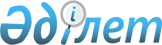 2021-2023 жылдарға арналған Атбасар қаласының, ауылдардың және ауылдық округтердің бюджеттері туралыАқмола облысы Атбасар аудандық мәслихатының 2020 жылғы 25 желтоқсандағы № 6С 47/12 шешімі. Ақмола облысының Әділет департаментінде 2021 жылғы 14 қаңтарда № 8302 болып тіркелді.
      Қазақстан Республикасының 2008 жылғы 4 желтоқсандағы Бюджет кодексінің 9-1-бабының 2-тармағына, Қазақстан Республикасының 2001 жылғы 23 қаңтардағы "Қазақстан Республикасындағы жергілікті мемлекеттік басқару және өзін-өзі басқару туралы" Заңының 6-бабының 1-тармағының 1) тармақшасына сәйкес, Атбасар аудандық мәслихаты ШЕШІМ ҚАБЫЛДАДЫ:
      1. 2021-2023 жылдарға арналған Атбасар қаласының бюджеті тиісінше 1, 2 және 3 қосымшаларға сәйкес, оның ішінде 2021 жылға келесі көлемдерде бекітілсін:
      1) кірістер – 624 088,4 мың теңге, оның ішінде:
      салықтық түсімдер – 157 232,0 мың теңге;
      салықтық емес түсімдер – 4 663,0 мың теңге;
      негізгі капиталды сатудан түсетін түсімдер – 0 теңге;
      трансферттер түсімі – 462 193,4 мың теңге;
      2) шығындар – 696 714,3 мың теңге;
      3) таза бюджеттік кредиттеу – 0 теңге:
      бюджеттік кредиттер – 0 теңге;
      бюджеттік кредиттерді өтеу – 0 теңге;
      4) қаржы активтерімен операциялар бойынша сальдо – 0 теңге:
      қаржы активтерін сатып алу – 0 теңге;
      мемлекеттің қаржы активтерін сатудан түсетін түсімдер – 0 теңге;
      5) бюджет тапшылығы (профициті) – -72 625,9 мың теңге;
      6) бюджет тапшылығын қаржыландыру (профицитін пайдалану) – 72 625,9 мың теңге:
      қарыздар түсімі – 0 теңге;
      қарыздарды өтеу – 0 теңге;
      бюджет қаражатының пайдаланылатын қалдықтары – 72 625,9 мың теңге.
      Ескерту. 1-тармақ жаңа редакцияда - Ақмола облысы Атбасар аудандық мәслихатының 10.11.2021 № 7С 9/3 (01.01.2021 бастап қолданысқа енгізіледі) шешімімен.


      2. 2021-2023 жылдарға арналған Ақан Құрманов ауылдық округінің бюджеті тиісінше 4, 5 және 6 қосымшаларға сәйкес, оның ішінде 2021 жылға келесі көлемдерде бекітілсін:
      1) кірістер – 13 994,0 мың теңге, оның ішінде:
      салықтық түсімдер – 3 510,0 мың теңге;
      салықтық емес түсімдер – 0 теңге;
      негізгі капиталды сатудан түсетін түсімдер – 0 теңге;
      трансферттер түсімі – 10 484,0 мың теңге;
      2) шығындар – 16 398,4 мың теңге;
      3) таза бюджеттік кредиттеу – 0 теңге:
      бюджеттік кредиттер – 0 теңге;
      бюджеттік кредиттерді өтеу – 0 теңге;
      4) қаржы активтерімен операциялар бойынша сальдо – 0 теңге:
      қаржы активтерін сатып алу – 0 теңге;
      мемлекеттің қаржы активтерін сатудан түсетін түсімдер – 0 теңге;
      5) бюджет тапшылығы (профициті) – -2 404,4 мың теңге;
      6) бюджет тапшылығын қаржыландыру (профицитін пайдалану) – 2 404,4 мың теңге:
      қарыздар түсімі – 0 теңге;
      қарыздарды өтеу – 0 теңге;
      бюджет қаражатының пайдаланылатын қалдықтары – 2 404,4 мың теңге.
      Ескерту. 2-тармақ жаңа редакцияда - Ақмола облысы Атбасар аудандық мәслихатының 10.11.2021 № 7С 9/3 (01.01.2021 бастап қолданысқа енгізіледі) шешімімен.


      3. 2021-2023 жылдарға арналған Бастау ауылдық округінің бюджеті тиісінше 7, 8 және 9 қосымшаларға сәйкес, оның ішінде 2021 жылға келесі көлемдерде бекітілсін:
      1) кірістер – 12 294,2 мың теңге, оның ішінде:
      салықтық түсімдер – 2 445,0 мың теңге;
      салықтық емес түсімдер – 0 теңге;
      негізгі капиталды сатудан түсетін түсімдер – 0 теңге;
      трансферттер түсімі – 9 849,2 мың теңге;
      2) шығындар – 13 010,2 мың теңге;
      3) таза бюджеттік кредиттеу – 0 теңге:
      бюджеттік кредиттер – 0 теңге;
      бюджеттік кредиттерді өтеу – 0 теңге;
      4) қаржы активтерімен операциялар бойынша сальдо – 0 теңге:
      қаржы активтерін сатып алу – 0 теңге;
      мемлекеттің қаржы активтерін сатудан түсетін түсімдер – 0 теңге;
      5) бюджет тапшылығы (профициті) – -716,0 мың теңге;
      6) бюджет тапшылығын қаржыландыру (профицитін пайдалану) – 716,0 мың теңге:
      қарыздар түсімі – 0 теңге;
      қарыздарды өтеу – 0 теңге;
      бюджет қаражатының пайдаланылатын қалдықтары – 716,0 мың теңге.
      Ескерту. 3-тармақ жаңа редакцияда - Ақмола облысы Атбасар аудандық мәслихатының 10.11.2021 № 7С 9/3 (01.01.2021 бастап қолданысқа енгізіледі) шешімімен.


      4. 2021-2023 жылдарға арналған Борисовка ауылының бюджеті тиісінше 10, 11 және 12 қосымшаларға сәйкес, оның ішінде 2021 жылға келесі көлемдерде бекітілсін:
      1) кірістер – 11 411,0 мың теңге, оның ішінде:
      салықтық түсімдер – 2 350,0 мың теңге;
      салықтық емес түсімдер – 0 теңге;
      негізгі капиталды сатудан түсетін түсімдер – 0 теңге;
      трансферттер түсімі – 9 061,0 мың теңге;
      2) шығындар – 14 055,7 мың теңге;
      3) таза бюджеттік кредиттеу – 0 теңге:
      бюджеттік кредиттер – 0 теңге;
      бюджеттік кредиттерді өтеу – 0 теңге;
      4) қаржы активтерімен операциялар бойынша сальдо – 0 теңге:
      қаржы активтерін сатып алу – 0 теңге;
      мемлекеттің қаржы активтерін сатудан түсетін түсімдер – 0 теңге;
      5) бюджет тапшылығы (профициті) – -2 644,7 мың теңге;
      6) бюджет тапшылығын қаржыландыру (профицитін пайдалану) – 2 644,7 мың теңге:
      қарыздар түсімі – 0 теңге;
      қарыздарды өтеу – 0 теңге;
      бюджет қаражатының пайдаланылатын қалдықтары – 2 644,7 мың теңге.
      Ескерту. 4-тармақ жаңа редакцияда - Ақмола облысы Атбасар аудандық мәслихатының 10.11.2021 № 7С 9/3 (01.01.2021 бастап қолданысқа енгізіледі) шешімімен.


      5. 2021-2023 жылдарға арналған Макеевка ауылдық округінің бюджеті тиісінше 13, 14 және 15 қосымшаларға сәйкес, оның ішінде 2021 жылға келесі көлемдерде бекітілсін:
      1) кірістер – 12 355,0 мың теңге, оның ішінде:
      салықтық түсімдер – 2 081,0 мың теңге;
      салықтық емес түсімдер – 0 теңге;
      негізгі капиталды сатудан түсетін түсімдер – 0 теңге;
      трансферттер түсімі – 10 274,0 мың теңге;
      2) шығындар – 13 955,9 мың теңге;
      3) таза бюджеттік кредиттеу – 0 теңге:
      бюджеттік кредиттер – 0 теңге;
      бюджеттік кредиттерді өтеу – 0 теңге;
      4) қаржы активтерімен операциялар бойынша сальдо – 0 теңге:
      қаржы активтерін сатып алу – 0 теңге;
      мемлекеттің қаржы активтерін сатудан түсетін түсімдер – 0 теңге;
      5) бюджет тапшылығы (профициті) – -1 600,9 мың теңге;
      6) бюджет тапшылығын қаржыландыру (профицитін пайдалану) – 1 600,9 мың теңге:
      қарыздар түсімі – 0 теңге;
      қарыздарды өтеу – 0 теңге;
      бюджет қаражатының пайдаланылатын қалдықтары – 1 600,9 мың теңге.
      Ескерту. 5-тармақ жаңа редакцияда - Ақмола облысы Атбасар аудандық мәслихатының 10.11.2021 № 7С 9/3 (01.01.2021 бастап қолданысқа енгізіледі) шешімімен.


      6. 2021-2023 жылдарға арналған Мариновка ауылдық округінің бюджеті тиісінше 16, 17 және 18 қосымшаларға сәйкес, оның ішінде 2021 жылға келесі көлемдерде бекітілсін:
      1) кірістер – 23 434,0 мың теңге, оның ішінде:
      салықтық түсімдер – 8 848,0 мың теңге;
      салықтық емес түсімдер – 0 теңге;
      негізгі капиталды сатудан түсетін түсімдер – 0 теңге;
      трансферттер түсімі – 14 586,0 мың теңге;
      2) шығындар – 31 382,2 мың теңге;
      3) таза бюджеттік кредиттеу – 0 теңге:
      бюджеттік кредиттер – 0 теңге;
      бюджеттік кредиттерді өтеу – 0 теңге;
      4) қаржы активтерімен операциялар бойынша сальдо – 0 теңге:
      қаржы активтерін сатып алу – 0 теңге;
      мемлекеттің қаржы активтерін сатудан түсетін түсімдер – 0 теңге;
      5) бюджет тапшылығы (профициті) – -7 948,2 мың теңге;
      6) бюджет тапшылығын қаржыландыру (профицитін пайдалану) – 7 948,2 мың теңге:
      қарыздар түсімі – 0 теңге;
      қарыздарды өтеу – 0 теңге;
      бюджет қаражатының пайдаланылатын қалдықтары – 7 948,2 мың теңге.
      Ескерту. 6-тармақ жаңа редакцияда - Ақмола облысы Атбасар аудандық мәслихатының 10.11.2021 № 7С 9/3 (01.01.2021 бастап қолданысқа енгізіледі) шешімімен.


      7. 2021-2023 жылдарға арналған Новосельское ауылының бюджеті тиісінше 19, 20 және 21 қосымшаларға сәйкес, оның ішінде 2021 жылға келесі көлемдерде бекітілсін:
      1) кірістер – 31 032,3 мың теңге, оның ішінде:
      салықтық түсімдер – 1 549,0 мың теңге;
      салықтық емес түсімдер – 0 теңге;
      негізгі капиталды сатудан түсетін түсімдер – 0 теңге;
      трансферттер түсімі – 29 483,3 мың теңге;
      2) шығындар – 33 964,5 мың теңге;
      3) таза бюджеттік кредиттеу – 0 теңге:
      бюджеттік кредиттер – 0 теңге;
      бюджеттік кредиттерді өтеу – 0 теңге;
      4) қаржы активтерімен операциялар бойынша сальдо – 0 теңге:
      қаржы активтерін сатып алу – 0 теңге;
      мемлекеттің қаржы активтерін сатудан түсетін түсімдер – 0 теңге;
      5) бюджет тапшылығы (профициті) – -2 932,2 мың теңге;
      6) бюджет тапшылығын қаржыландыру (профицитін пайдалану) – 2 932,2 мың теңге:
      қарыздар түсімі – 0 теңге;
      қарыздарды өтеу – 0 теңге;
      бюджет қаражатының пайдаланылатын қалдықтары – 2 932,2 мың теңге.
      Ескерту. 7-тармақ жаңа редакцияда - Ақмола облысы Атбасар аудандық мәслихатының 10.11.2021 № 7С 9/3 (01.01.2021 бастап қолданысқа енгізіледі) шешімімен.


      8. 2021-2023 жылдарға арналған Покровка ауылдық округінің бюджеті тиісінше 22, 23 және 24 қосымшаларға сәйкес, оның ішінде 2021 жылға келесі көлемдерде бекітілсін:
      1) кірістер – 13 789,0 мың теңге, оның ішінде:
      салықтық түсімдер – 2 529,0 мың теңге;
      салықтық емес түсімдер – 0 теңге;
      негізгі капиталды сатудан түсетін түсімдер – 0 теңге;
      трансферттер түсімі – 11 260,0 мың теңге;
      2) шығындар – 16 186,5 мың теңге;
      3) таза бюджеттік кредиттеу – 0 теңге:
      бюджеттік кредиттер – 0 теңге;
      бюджеттік кредиттерді өтеу – 0 теңге;
      4) қаржы активтерімен операциялар бойынша сальдо – 0 теңге:
      қаржы активтерін сатып алу – 0 теңге;
      мемлекеттің қаржы активтерін сатудан түсетін түсімдер – 0 теңге;
      5) бюджет тапшылығы (профициті) – -2 397,5 мың теңге;
      6) бюджет тапшылығын қаржыландыру (профицитін пайдалану) – -2 397,5 мың теңге:
      қарыздар түсімі – 0 теңге;
      қарыздарды өтеу – 0 теңге;
      бюджет қаражатының пайдаланылатын қалдықтары – 2 397,5 мың теңге.
      Ескерту. 8-тармақ жаңа редакцияда - Ақмола облысы Атбасар аудандық мәслихатының 10.11.2021 № 7С 9/3 (01.01.2021 бастап қолданысқа енгізіледі) шешімімен.


      9. 2021-2023 жылдарға арналған Полтавка ауылдық округінің бюджеті тиісінше 25, 26 және 27 қосымшаларға сәйкес, оның ішінде 2021 жылға келесі көлемдерде бекітілсін:
      1) кірістер – 226 134,3 мың теңге, оның ішінде:
      салықтық түсімдер – 1 592,0 мың теңге;
      салықтық емес түсімдер – 0 теңге;
      негізгі капиталды сатудан түсетін түсімдер – 0 теңге;
      трансферттер түсімі – 224 542,3 мың теңге;
      2) шығындар – 227 658,4 мың теңге;
      3) таза бюджеттік кредиттеу – 0 теңге:
      бюджеттік кредиттер – 0 теңге;
      бюджеттік кредиттерді өтеу – 0 теңге;
      4) қаржы активтерімен операциялар бойынша сальдо – 0 теңге:
      қаржы активтерін сатып алу – 0 теңге;
      мемлекеттің қаржы активтерін сатудан түсетін түсімдер – 0 теңге;
      5) бюджет тапшылығы (профициті) – -1 524,1 мың теңге;
      6) бюджет тапшылығын қаржыландыру (профицитін пайдалану) – 1 524,1 мың теңге:
      қарыздар түсімі – 0 теңге;
      қарыздарды өтеу – 0 теңге;
      бюджет қаражатының пайдаланылатын қалдықтары – 1 524,1 мың теңге.
      Ескерту. 9-тармақ жаңа редакцияда - Ақмола облысы Атбасар аудандық мәслихатының 10.11.2021 № 7С 9/3 (01.01.2021 бастап қолданысқа енгізіледі) шешімімен.


      10. 2021-2023 жылдарға арналған Сепе ауылдық округінің бюджеті тиісінше 28, 29 және 30 қосымшаларға сәйкес, оның ішінде 2021 жылға келесі көлемдерде бекітілсін:
      1) кірістер – 235 887,4 мың теңге, оның ішінде:
      салықтық түсімдер – 1 827,0 мың теңге;
      салықтық емес түсімдер – 0 теңге;
      негізгі капиталды сатудан түсетін түсімдер – 0 теңге;
      трансферттер түсімі – 234 060,4 мың теңге;
      2) шығындар – 240 700,4 мың теңге;
      3) таза бюджеттік кредиттеу – 0 теңге:
      бюджеттік кредиттер – 0 теңге;
      бюджеттік кредиттерді өтеу – 0 теңге;
      4) қаржы активтерімен операциялар бойынша сальдо – 0 теңге:
      қаржы активтерін сатып алу – 0 теңге;
      мемлекеттің қаржы активтерін сатудан түсетін түсімдер – 0 теңге;
      5) бюджет тапшылығы (профициті) – -4 813,0 мың теңге;
      6) бюджет тапшылығын қаржыландыру (профицитін пайдалану) – 4 813,0 мың теңге:
      қарыздар түсімі – 0 теңге;
      қарыздарды өтеу – 0 теңге;
      бюджет қаражатының пайдаланылатын қалдықтары – 4 813,0 мың теңге.
      Ескерту. 10-тармақ жаңа редакцияда - Ақмола облысы Атбасар аудандық мәслихатының 10.11.2021 № 7С 9/3 (01.01.2021 бастап қолданысқа енгізіледі) шешімімен.


      11. 2021-2023 жылдарға арналған Сергеевка ауылдық округінің бюджеті тиісінше 31, 32 және 33 қосымшаларға сәйкес, оның ішінде 2021 жылға келесі көлемдерде бекітілсін:
      1) кірістер – 20 009,0 мың теңге, оның ішінде:
      салықтық түсімдер – 1 394,0 мың теңге;
      салықтық емес түсімдер – 0 мың теңге;
      негізгі капиталды сатудан түсетін түсімдер – 0 теңге;
      трансферттер түсімі – 18 615,0 мың теңге;
      2) шығындар – 22 545,1 мың теңге;
      3) таза бюджеттік кредиттеу – 0 теңге:
      бюджеттік кредиттер – 0 теңге;
      бюджеттік кредиттерді өтеу – 0 теңге;
      4) қаржы активтерімен операциялар бойынша сальдо – 0 теңге:
      қаржы активтерін сатып алу – 0 теңге;
      мемлекеттің қаржы активтерін сатудан түсетін түсімдер – 0 теңге;
      5) бюджет тапшылығы (профициті) – -2 536,1 мың теңге;
      6) бюджет тапшылығын қаржыландыру (профицитін пайдалану) – 2 536,1 мың теңге:
      қарыздар түсімі – 0 теңге;
      қарыздарды өтеу – 0 теңге;
      бюджет қаражатының пайдаланылатын қалдықтары – 2 536,1 мың теңге.
      Ескерту. 11-тармақ жаңа редакцияда - Ақмола облысы Атбасар аудандық мәслихатының 10.11.2021 № 7С 9/3 (01.01.2021 бастап қолданысқа енгізіледі) шешімімен.


      12. 2021-2023 жылдарға арналған Тельман ауылдық округінің бюджеті тиісінше 34, 35 және 36 қосымшаларға сәйкес, оның ішінде 2021 жылға келесі көлемдерде бекітілсін:
      1) кірістер – 23 839,7 мың теңге, оның ішінде:
      салықтық түсімдер – 1 688,0 мың теңге;
      салықтық емес түсімдер – 0 теңге;
      негізгі капиталды сатудан түсетін түсімдер – 0 теңге;
      трансферттер түсімі – 22 151,7 мың теңге;
      2) шығындар – 27 590,6 мың теңге;
      3) таза бюджеттік кредиттеу – 0 теңге:
      бюджеттік кредиттер – 0 теңге;
      бюджеттік кредиттерді өтеу – 0 теңге;
      4) қаржы активтерімен операциялар бойынша сальдо – 0 теңге:
      қаржы активтерін сатып алу – 0 теңге;
      мемлекеттің қаржы активтерін сатудан түсетін түсімдер – 0 теңге;
      5) бюджет тапшылығы (профициті) – -3 750,9 мың теңге;
      6) бюджет тапшылығын қаржыландыру (профицитін пайдалану) – 3 750,9 мың теңге:
      қарыздар түсімі – 0 теңге;
      қарыздарды өтеу – 0 теңге;
      бюджет қаражатының пайдаланылатын қалдықтары – 3 750,9 мың теңге.
      Ескерту. 12-тармақ жаңа редакцияда - Ақмола облысы Атбасар аудандық мәслихатының 10.11.2021 № 7С 9/3 (01.01.2021 бастап қолданысқа енгізіледі) шешімімен.


      13. 2021-2023 жылдарға арналған Шұңқыркөл ауылдық округінің бюджеті тиісінше 37, 38 және 39 қосымшаларға сәйкес, оның ішінде 2021 жылға келесі көлемдерде бекітілсін:
      1) кірістер – 41 792,6 мың теңге, оның ішінде:
      салықтық түсімдер – 2 318,0 мың теңге;
      салықтық емес түсімдер – 0 теңге;
      негізгі капиталды сатудан түсетін түсімдер – 0 теңге;
      трансферттер түсімі – 39 474,6 мың теңге;
      2) шығындар – 44 150,5 мың теңге;
      3) таза бюджеттік кредиттеу – 0 теңге:
      бюджеттік кредиттер – 0 теңге;
      бюджеттік кредиттерді өтеу – 0 теңге;
      4) қаржы активтерімен операциялар бойынша сальдо – 0 теңге:
      қаржы активтерін сатып алу – 0 теңге;
      мемлекеттің қаржы активтерін сатудан түсетін түсімдер – 0 теңге;
      5) бюджет тапшылығы (профициті) – -2 357,9 мың теңге;
      6) бюджет тапшылығын қаржыландыру (профицитін пайдалану) – 2 357,9 мың теңге:
      қарыздар түсімі – 0 теңге;
      қарыздарды өтеу – 0 теңге;
      бюджет қаражатының пайдаланылатын қалдықтары – 2 357,9 мың теңге.
      Ескерту. 13-тармақ жаңа редакцияда - Ақмола облысы Атбасар аудандық мәслихатының 10.11.2021 № 7С 9/3 (01.01.2021 бастап қолданысқа енгізіледі) шешімімен.


      14. 2021-2023 жылдарға арналған Ярославка ауылдық округінің бюджеті тиісінше 40, 41 және 42 қосымшаларға сәйкес, оның ішінде 2021 жылға келесі көлемдерде бекітілсін:
      1) кірістер – 11 737,0 мың теңге, оның ішінде:
      салықтық түсімдер – 1 650,0 мың теңге;
      салықтық емес түсімдер – 0 теңге;
      негізгі капиталды сатудан түсетін түсімдер – 0 теңге;
      трансферттер түсімі – 10 087,0 мың теңге;
      2) шығындар – 17 933,4 мың теңге;
      3) таза бюджеттік кредиттеу – 0 теңге:
      бюджеттік кредиттер – 0 теңге;
      бюджеттік кредиттерді өтеу – 0 теңге;
      4) қаржы активтерімен операциялар бойынша сальдо – 0 теңге:
      қаржы активтерін сатып алу – 0 теңге;
      мемлекеттің қаржы активтерін сатудан түсетін түсімдер – 0 теңге;
      5) бюджет тапшылығы (профициті) – -6 196,4 мың теңге;
      6) бюджет тапшылығын қаржыландыру (профицитін пайдалану) – 6 196,4 мың теңге:
      қарыздар түсімі – 0 теңге;
      қарыздарды өтеу – 0 теңге;
      бюджет қаражатының пайдаланылатын қалдықтары – 6 196,4 мың теңге.
      Ескерту. 14-тармақ жаңа редакцияда - Ақмола облысы Атбасар аудандық мәслихатының 10.11.2021 № 7С 9/3 (01.01.2021 бастап қолданысқа енгізіледі) шешімімен.


      15. 2021 жылға арналған ауылдардың және ауылдық округтердің бюджеттерінде аудандық бюджеттен ауылдардың және ауылдық округтердің бюджеттеріне берілетін 106 374 мың теңге сомада субвенцияның көлемі ескерілсін, оның ішінде:
      Ақан Құрманов ауылдық округінің 6 974 мың теңге;
      Бастау ауылдық округінің 5 462 мың теңге;
      Борисовка ауылының 6 234 мың теңге;
      Макеевка ауылдық округінің 7 351 мың теңге;
      Мариновка ауылдық округінің 5 967 мың теңге;
      Новосельское ауылының 8 836 мың теңге;
      Покровка ауылдық округінің 7 756 мың теңге;
      Полтавка ауылдық округінің 7 627 мың теңге;
      Сепе ауылдық округінің 12 281 мың теңге;
      Сергеевка ауылдық округінің 10 585 мың теңге;
      Тельман ауылдық округінің 8 215 мың теңге;
      Шұңқыркөл ауылдық округінің 10 635 мың теңге;
      Ярославка ауылдық округінің 8 451 мың теңге.
      16. 2021 жылға арналған Атбасар қаласының, ауылдардың және ауылдық округтердің бюджеттерінде жоғары тұрған бюджеттерден нысаналы трансферттер 43 қосымшаға сәйкес қарастырылғаны ескерілсін.
      17. Осы шешім Ақмола облысының Әділет департаментінде мемлекеттік тіркелген күнінен бастап күшіне енеді және 2021 жылдың 1 қаңтарынан бастап қолданысқа енгізіледі.
      "Келісілді" 2021 жылға арналған Атбасар қаласының бюджеті
      Ескерту. 1-қосымша жаңа редакцияда - Ақмола облысы Атбасар аудандық мәслихатының 10.11.2021 № 7С 9/3 (01.01.2021 бастап қолданысқа енгізіледі) шешімімен. 2022 жылға арналған Атбасар қаласының бюджеті 2023 жылға арналған Атбасар қаласының бюджеті 2021 жылға арналған Ақан Құрманов ауылдық округінің бюджеті
      Ескерту. 4-қосымша жаңа редакцияда - Ақмола облысы Атбасар аудандық мәслихатының 10.11.2021 № 7С 9/3 (01.01.2021 бастап қолданысқа енгізіледі) шешімімен. 2022 жылға арналған Ақан Құрманов ауылдық округінің бюджеті 2023 жылға арналған Ақан Құрманов ауылдық округінің бюджеті 2021 жылға арналған Бастау ауылдық округінің бюджеті
      Ескерту. 7-қосымша жаңа редакцияда - Ақмола облысы Атбасар аудандық мәслихатының 10.11.2021 № 7С 9/3 (01.01.2021 бастап қолданысқа енгізіледі) шешімімен. 2022 жылға арналған Бастау ауылдық округінің бюджеті 2023 жылға арналған Бастау ауылдық округінің бюджеті 2021 жылға арналған Борисовка ауылының бюджеті
      Ескерту. 10-қосымша жаңа редакцияда - Ақмола облысы Атбасар аудандық мәслихатының 10.11.2021 № 7С 9/3 (01.01.2021 бастап қолданысқа енгізіледі) шешімімен. 2022 жылға арналған Борисовка ауылының бюджеті 2023 жылға арналған Борисовка ауылының бюджеті 2021 жылға арналған Макеевка ауылдық округінің бюджеті
      Ескерту. 13-қосымша жаңа редакцияда - Ақмола облысы Атбасар аудандық мәслихатының 10.11.2021 № 7С 9/3 (01.01.2021 бастап қолданысқа енгізіледі) шешімімен. 2022 жылға арналған Макеевка ауылдық округінің бюджеті 2023 жылға арналған Макеевка ауылдық округінің бюджеті 2021 жылға арналған Мариновка ауылдық округінің бюджеті
      Ескерту. 16-қосымша жаңа редакцияда - Ақмола облысы Атбасар аудандық мәслихатының 10.11.2021 № 7С 9/3 (01.01.2021 бастап қолданысқа енгізіледі) шешімімен. 2022 жылға арналған Мариновка ауылдық округінің бюджеті 2023 жылға арналған Мариновка ауылдық округінің бюджеті 2021 жылға арналған Новосельское ауылының бюджеті
      Ескерту. 19-қосымша жаңа редакцияда - Ақмола облысы Атбасар аудандық мәслихатының 10.11.2021 № 7С 9/3 (01.01.2021 бастап қолданысқа енгізіледі) шешімімен. 2022 жылға арналған Новосельское ауылының бюджеті 2023 жылға арналған Новосельское ауылының бюджеті 2021 жылға арналған Покровка ауылдық округінің бюджеті
      Ескерту. 22-қосымша жаңа редакцияда - Ақмола облысы Атбасар аудандық мәслихатының 10.11.2021 № 7С 9/3 (01.01.2021 бастап қолданысқа енгізіледі) шешімімен. 2022 жылға арналған Покровка ауылдық округінің бюджеті 2023 жылға арналған Покровка ауылдық округінің бюджеті 2021 жылға арналған Полтавка ауылдық округінің бюджеті
      Ескерту. 25-қосымша жаңа редакцияда - Ақмола облысы Атбасар аудандық мәслихатының 10.11.2021 № 7С 9/3 (01.01.2021 бастап қолданысқа енгізіледі) шешімімен. 2022 жылға арналған Полтавка ауылдық округінің бюджеті 2023 жылға арналған Полтавка ауылдық округінің бюджеті 2021 жылға арналған Сепе ауылдық округінің бюджеті
      Ескерту. 28-қосымша жаңа редакцияда - Ақмола облысы Атбасар аудандық мәслихатының 10.11.2021 № 7С 9/3 (01.01.2021 бастап қолданысқа енгізіледі) шешімімен. 2022 жылға арналған Сепе ауылдық округінің бюджеті 2023 жылға арналған Сепе ауылдық округінің бюджеті 2021 жылға арналған Сергеевка ауылдық округінің бюджеті
      Ескерту. 31-қосымша жаңа редакцияда - Ақмола облысы Атбасар аудандық мәслихатының 10.11.2021 № 7С 9/3 (01.01.2021 бастап қолданысқа енгізіледі) шешімімен. 2022 жылға арналған Сергеевка ауылдық округінің бюджеті 2023 жылға арналған Сергеевка ауылдық округінің бюджеті 2021 жылға арналған Тельман ауылдық округінің бюджеті
      Ескерту. 34-қосымша жаңа редакцияда - Ақмола облысы Атбасар аудандық мәслихатының 10.11.2021 № 7С 9/3 (01.01.2021 бастап қолданысқа енгізіледі) шешімімен. 2022 жылға арналған Тельман ауылдық округінің бюджеті 2023 жылға арналған Тельман ауылдық округінің бюджеті 2021 жылға арналған Шұңқыркөл ауылдық округінің бюджеті
      Ескерту. 37-қосымша жаңа редакцияда - Ақмола облысы Атбасар аудандық мәслихатының 10.11.2021 № 7С 9/3 (01.01.2021 бастап қолданысқа енгізіледі) шешімімен. 2022 жылға арналған Шұңқыркөл ауылдық округінің бюджеті 2023 жылға арналған Шұңқыркөл ауылдық округінің бюджеті 2021 жылға арналған Ярославка ауылдық округінің бюджеті
      Ескерту. 40-қосымша жаңа редакцияда - Ақмола облысы Атбасар аудандық мәслихатының 10.11.2021 № 7С 9/3 (01.01.2021 бастап қолданысқа енгізіледі) шешімімен. 2022 жылға арналған Ярославка ауылдық округінің бюджеті 2023 жылға арналған Ярославка ауылдық округінің бюджеті 2021 жылға арналған жоғары тұрған бюджеттерден нысаналы трансферттер
      Ескерту. 43-қосымша жаңа редакцияда - Ақмола облысы Атбасар аудандық мәслихатының 10.11.2021 № 7С 9/3 (01.01.2021 бастап қолданысқа енгізіледі) шешімімен.
					© 2012. Қазақстан Республикасы Әділет министрлігінің «Қазақстан Республикасының Заңнама және құқықтық ақпарат институты» ШЖҚ РМК
				
      Атбасар аудандықмәслихатының сессиятөрағасы

Н.Безверхова

      Атбасар аудандықмәслихатының хатшысы

Б.Борумбаев

      Атбасар ауданының әкімі

А.А.Қалжанов
Атбасар аудандық мәслихатының
2020 жылғы 25 желтоқсандағы
№ 6С 47/12 шешіміне
1 қосымша
Санаты
Санаты
Санаты
Санаты
Сома, мың теңге
Сыныбы
Сыныбы
Сыныбы
Сома, мың теңге
Кіші сыныбы
Кіші сыныбы
Сома, мың теңге
Атауы
Сома, мың теңге
1
2
3
4
5
I. Кірістер
624 088,4
1
Салықтық түсімдер
157 232,0
01
Табыс салығы
9 553,9
2
Жеке табыс салығы
9 553,9
04
Меншікке салынатын салықтар
145 993,1
1
Мүлікке салынатын салықтар
4 557,0
3
Жер салығы
23 238,5
4
Көлік құралдарына салынатын салық
118 197,6
05
Тауарларға, жұмыстарға және қызметтерге салынатын iшкi салықтар
1 685,0
4
Кәсіпкерлік және кәсіби қызметті жүргізгені үшін алынатын алымдар
1 685,0
2
Салықтық емес түсімдер
4 663,0
01
Мемлекеттік меншіктен түсетін кірістер
4 663,0
5
Мемлекет меншігіндегі мүлікті жалға беруден түсетін кірістер
4 663,0
Аудандық маңызы бар қала, ауыл, кент, ауылдық округ коммуналдық меншігінің мүлкін жалға беруден түсетін кірістер
4 663,0
3
Негізгі капиталды сатудан түсетін түсімдер
0
4
Трансферттер түсімі
462 193,4
02
Мемлекеттiк басқарудың жоғары тұрған органдарынан түсетiн трансферттер
462 193,4
3
Аудандардың (облыстық маңызы бар қаланың) бюджетінен трансферттер
462 193,4
Функционалдық топ
Функционалдық топ
Функционалдық топ
Функционалдық топ
Сома, мың теңге
Бюджеттік бағдарламалардың әкiмшiсi
Бюджеттік бағдарламалардың әкiмшiсi
Бюджеттік бағдарламалардың әкiмшiсi
Сома, мың теңге
Бағдарлама
Бағдарлама
Сома, мың теңге
Атауы
Сома, мың теңге
1
2
3
4
5
II. Шығындар
696 714,3
01
Жалпы сипаттағы мемлекеттiк қызметтер
38 018,2
01
124
Аудандық маңызы бар қала, ауыл, кент, ауылдық округ әкімінің аппараты
38 018,2
01
124
001
Аудандық маңызы бар қала, ауыл, кент, ауылдық округ әкімінің қызметін қамтамасыз ету жөніндегі қызметтер
38 018,2
07
Тұрғын үй-коммуналдық шаруашылық
106 959,2
07
124
Аудандық маңызы бар қала, ауыл, кент, ауылдық округ әкімінің аппараты
106 959,2
07
124
008
Елді мекендердегі көшелерді жарықтандыру
17 884,2
07
124
009
Елді мекендердің санитариясын қамтамасыз ету
34 593,0
07
124
010
Жерлеу орындарын ұстау және туыстары жоқ адамдарды жерлеу
4 520,4
07
124
011
Елді мекендерді абаттандыру мен көгалдандыру
49 961,6
12
Көлiк және коммуникация
515 131,9
12
124
Аудандық маңызы бар қала, ауыл, кент, ауылдық округ әкімінің аппараты
515 131,9
12
124
013
Аудандық маңызы бар қалаларда, ауылдарда, кенттерде, ауылдық округтерде автомобиль жолдарының жұмыс істеуін қамтамасыз ету
80 053,5
12
124
045
Аудандық маңызы бар қалаларда, ауылдарда, кенттерде, ауылдық округтерде автомобиль жолдарын күрделі және орташа жөндеу 
435 078,4
14
Борышқа қызмет көрсету
36 600,0
14
124
Аудандық маңызы бар қала, ауыл, кент, ауылдық округ әкімінің аппараты
36 600,0
14
124
042
Қаладағы ауданның, аудандық маңызы бар қаланың, ауылдың, кенттің, ауылдық округ әкімі аппаратының аудандық (облыстық маңызы бар қаланың) бюджеттен қарыздар бойынша сыйақылар мен өзге де төлемдерді төлеу бойынша борышына қызмет көрсету
36 600,0
15
Трансферттер
5,0
15
124
Аудандық маңызы бар қала, ауыл, кент, ауылдық округ әкімінің аппараты
5,0
15
124
048
Пайдаланылмаған (толық пайдаланылмаған) нысаналы трансферттерді қайтару
5,0
III. Таза бюджеттік кредиттеу
0
Бюджеттік кредиттер
0
Бюджеттiк кредиттердi өтеу 
0
IV. Қаржы активтерімен операциялар бойынша сальдо
0
Қаржы активтерiн сатып алу 
0
Мемлекеттің қаржы активтерiн сатудан түсетiн түсiмдер 
0
V. Бюджет тапшылығы (профициті)
-72 625,9
VI. Бюджет тапшылығын қаржыландыру (профицитін пайдалану) 
72 625,9
Қарыздар түсімі
0
Қарыздарды өтеу
0
Бюджет қаражатының пайдаланылатын қалдықтары
72 625,9
8
Бюджет қаражатының пайдаланылатын қалдықтары
72 625,9
01
Бюджет қаражаты қалдықтары
72 625,9
1
Бюджет қаражатының бос қалдықтары
72 625,9Атбасар аудандық
мәслихатының
2020 жылғы 25 желтоқсандағы
№ 6С 47/12 шешіміне
2 қосымша
Санаты
Санаты
Санаты
Санаты
Сома, мың теңге
Сыныбы
Сыныбы
Сыныбы
Сома, мың теңге
Кіші сыныбы
Кіші сыныбы
Сома, мың теңге
Атауы
Сома, мың теңге
1
2
3
4
5
I. Кірістер
166 868
1
Салықтық түсімдер
162 205
04
Меншікке салынатын салықтар
161 059
1
Мүлікке салынатын салықтар
4 557
3
Жер салығы
28 014
4
Көлік құралдарына салынатын салық
128 488
05
Тауарларға, жұмыстарға және қызметтерге салынатын iшкi салықтар
1 146 
2
Салықтық емес түсімдер
4 663
01
Мемлекеттік меншіктен түсетін кірістер
4 663
3
Негізгі капиталды сатудан түсетін түсімдер
0
4
Трансферттер түсімі
0
Функционалдық топ
Функционалдық топ
Функционалдық топ
Функционалдық топ
Сома, мың теңге
Бюджеттік бағдарламалардың әкiмшiсi
Бюджеттік бағдарламалардың әкiмшiсi
Бюджеттік бағдарламалардың әкiмшiсi
Сома, мың теңге
Бағдарлама
Бағдарлама
Сома, мың теңге
Атауы
Сома, мың теңге
1
2
3
4
5
II. Шығындар
166 868
01
Жалпы сипаттағы мемлекеттiк қызметтер
25 640
01
124
Аудандық маңызы бар қала, ауыл, кент, ауылдық округ әкімінің аппараты
25 640
01
124
001
Аудандық маңызы бар қала, ауыл, кент, ауылдық округ әкімінің қызметін қамтамасыз ету жөніндегі қызметтер
25 640
07
Тұрғын үй-коммуналдық шаруашылық
42 238
07
124
Аудандық маңызы бар қала, ауыл, кент, ауылдық округ әкімінің аппараты
42 238
07
124
008
Елді мекендердегі көшелерді жарықтандыру
12 989
07
124
009
Елді мекендердің санитариясын қамтамасыз ету
8 000
07
124
010
Жерлеу орындарын ұстау және туыстары жоқ адамдарды жерлеу
350
07
124
011
Елді мекендерді абаттандыру мен көгалдандыру
20 899
12
Көлiк және коммуникация
24 000
12
124
Аудандық маңызы бар қала, ауыл, кент, ауылдық округ әкімінің аппараты
24 000
12
124
013
Аудандық маңызы бар қалаларда, ауылдарда, кенттерде, ауылдық округтерде автомобиль жолдарының жұмыс істеуін қамтамасыз ету
24 000
15
Трансферттер
74 990
15
124
Аудандық маңызы бар қала, ауыл, кент, ауылдық округ әкімінің аппараты
74 990
15
124
043
Бюджеттік алып коюлар
74 990
III. Қаржы активтерімен операциялар бойынша сальдо
0
Қаржы активтерiн сатып алу 
0
Мемлекеттің қаржы активтерiн сатудан түсетiн түсiмдер 
0
IV. Бюджет тапшылығы (профициті)
0
V. Бюджет тапшылығын қаржыландыру (профицитін пайдалану) 
0
Қарыздар түсімі
0
Қарыздарды өтеу
0
Бюджет қаражатының пайдаланылатын қалдықтары
0Атбасар аудандық
мәслихатының
2020 жылғы 25 желтоқсандағы
№ 6С 47/12 шешіміне
3 қосымша
Санаты
Санаты
Санаты
Санаты
Сома,мың теңге
Сыныбы
Сыныбы
Сыныбы
Сома,мың теңге
Кіші сыныбы
Кіші сыныбы
Сома,мың теңге
Атауы
Сома,мың теңге
1
2
3
4
5
I. Кірістер
172 052
1
Салықтық түсімдер
167 389
04
Меншікке салынатын салықтар
166 197
1
Мүлікке салынатын салықтар
4 557
3
Жер салығы
28 014
4
Көлік құралдарына салынатын салық
133 626
05
Тауарларға, жұмыстарға және қызметтерге салынатын iшкi салықтар
1 192
4
Кәсіпкерлік және кәсіби қызметті жүргізгені үшін алынатын алымдар
1 192
2
Салықтық емес түсімдер
4 663
01
Мемлекеттік меншіктен түсетін кірістер
4 663
3
Негізгі капиталды сатудан түсетін түсімдер
0
4
Трансферттер түсімі
0
Функционалдық топ
Функционалдық топ
Функционалдық топ
Функционалдық топ
Сома,мың теңге
Бюджеттік бағдарламалардың әкiмшiсi
Бюджеттік бағдарламалардың әкiмшiсi
Бюджеттік бағдарламалардың әкiмшiсi
Сома,мың теңге
Бағдарлама
Бағдарлама
Сома,мың теңге
Атауы
Сома,мың теңге
1
2
3
4
5
II. Шығындар
172 052
01
Жалпы сипаттағы мемлекеттiк қызметтер
25 640
01
124
Аудандық маңызы бар қала, ауыл, кент, ауылдық округ әкімінің аппараты
25 640
01
124
001
Аудандық маңызы бар қала, ауыл, кент, ауылдық округ әкімінің қызметін қамтамасыз ету жөніндегі қызметтер
25 640
07
Тұрғын үй-коммуналдық шаруашылық
42 238
07
124
Аудандық маңызы бар қала, ауыл, кент, ауылдық округ әкімінің аппараты
42 238
07
124
008
Елді мекендердегі көшелерді жарықтандыру
12 989
07
124
009
Елді мекендердің санитариясын қамтамасыз ету
8 000
07
124
010
Жерлеу орындарын ұстау және туыстары жоқ адамдарды жерлеу
350
07
124
011
Елді мекендерді абаттандыру мен көгалдандыру
20 899
12
Көлiк және коммуникация
24 000
12
124
Аудандық маңызы бар қала, ауыл, кент, ауылдық округ әкімінің аппараты
24 000
12
124
013
Аудандық маңызы бар қалаларда, ауылдарда, кенттерде, ауылдық округтерде автомобиль жолдарының жұмыс істеуін қамтамасыз ету
24 000
15
Трансферттер
80 174
15
124
Аудандық маңызы бар қала, ауыл, кент, ауылдық округ әкімінің аппараты
80 174
15
124
043
Бюджеттік алып коюлар
80 174
III. Қаржы активтерімен операциялар бойынша сальдо
0
Қаржы активтерiн сатып алу 
0
Мемлекеттің қаржы активтерiн сатудан түсетiн түсiмдер 
0
IV. Бюджет тапшылығы (профициті)
0
V. Бюджет тапшылығын қаржыландыру (профицитін пайдалану) 
0
Қарыздар түсімі
0
Қарыздарды өтеу
0
Бюджет қаражатының пайдаланылатын қалдықтары
0Атбасар аудандық мәслихатының
2020 жылғы 25 желтоқсандағы
№ 6С 47/12 шешіміне
4 қосымша
Санаты
Санаты
Санаты
Санаты
Сома, мың теңге
Сыныбы
Сыныбы
Сыныбы
Сома, мың теңге
Кіші сыныбы 
Кіші сыныбы 
Сома, мың теңге
Атауы
Сома, мың теңге
1
2
3
4
5
I. Кірістер
13 994,0
1
Салықтық түсімдер
3 510,0
04
Меншікке салынатын салықтар
3 510,0
1
Мүлікке салынатын салықтар
184,0
3
Жер салығы
194,9
4
Көлік құралдарына салынатын салық
3 131,1
2
Салықтық емес түсімдер
0
3
Негізгі капиталды сатудан түсетін түсімдер
0
4
Трансферттер түсімі
10 484,0
02
Мемлекеттiк басқарудың жоғары тұрған органдарынан түсетiн трансферттер
10 484,0
3
Аудандардың (облыстық маңызы бар қаланың) бюджетінен трансферттер
10 484,0
Функционалдық топ
Функционалдық топ
Функционалдық топ
Функционалдық топ
Сома, мың теңге
Бюджеттік бағдарламалардың әкiмшiсi
Бюджеттік бағдарламалардың әкiмшiсi
Бюджеттік бағдарламалардың әкiмшiсi
Сома, мың теңге
Бағдарлама
Бағдарлама
Сома, мың теңге
Атауы
Сома, мың теңге
1
2
3
4
5
II. Шығындар
16 398,4
01
Жалпы сипаттағы мемлекеттiк қызметтер
13 328,0
01
124
Аудандық маңызы бар қала, ауыл, кент, ауылдық округ әкімінің аппараты
13 328,0
01
124
001
Аудандық маңызы бар қала, ауыл, кент, ауылдық округ әкімінің қызметін қамтамасыз ету жөніндегі қызметтер
13 328,0
07
Тұрғын үй-коммуналдық шаруашылық
2 064,0
07
124
Аудандық маңызы бар қала, ауыл, кент, ауылдық округ әкімінің аппараты
2 064,0
07
124
008
Елді мекендердегі көшелерді жарықтандыру
1 084,0
07
124
009
Елді мекендердің санитариясын қамтамасыз ету
500,0
07
124
011
Елді мекендерді абаттандыру мен көгалдандыру
480,0
12
Көлiк және коммуникация
1 006,4
12
124
Аудандық маңызы бар қала, ауыл, кент, ауылдық округ әкімінің аппараты
1 006,4
12
013
Аудандық маңызы бар қалаларда, ауылдарда, кенттерде, ауылдық округтерде автомобиль жолдарының жұмыс істеуін қамтамасыз ету
1 006,4
III. Таза бюджеттік кредиттеу
0
Бюджеттік кредиттер
0
Бюджеттiк кредиттердi өтеу 
0
IV. Қаржы активтерімен операциялар бойынша сальдо
0
Қаржы активтерiн сатып алу 
0
Мемлекеттің қаржы активтерiн сатудан түсетiн түсiмдер 
0
V. Бюджет тапшылығы (профициті)
-2 404
VI. Бюджет тапшылығын қаржыландыру (профицитін пайдалану) 
2 404
Қарыздар түсімі
0
Қарыздарды өтеу
0
Бюджет қаражатының пайдаланылатын қалдықтары
2 404
8
Бюджет қаражатының пайдаланылатын қалдықтары
2 404
01
Бюджет қаражаты қалдықтары
2 404
 1
Бюджет қаражатының бос қалдықтары
2 404Атбасар аудандық
мәслихатының
2020 жылғы 25 желтоқсандағы
№ 6С 47/12 шешіміне
5 қосымша
Санаты
Санаты
Санаты
Санаты
Сома,мың теңге
Сыныбы
Сыныбы
Сыныбы
Сома,мың теңге
Кіші сыныбы
Кіші сыныбы
Сома,мың теңге
Атауы
Сома,мың теңге
1
2
3
4
5
I. Кірістер
10 484
1
Салықтық түсімдер
4 293
04
Меншікке салынатын салықтар
4 293
1
Мүлікке салынатын салықтар
97
3
Жер салығы
738
4
Көлік құралдарына салынатын салық
3 458
2
Салықтық емес түсімдер
0
3
Негізгі капиталды сатудан түсетін түсімдер
0
4
Трансферттер түсімі
6 191
02
Мемлекеттiк басқарудың жоғары тұрған органдарынан түсетiн трансферттер
6 191
3
Аудандардың (облыстық маңызы бар қаланың) бюджетінен трансферттер
6 191
Функционалдық топ
Функционалдық топ
Функционалдық топ
Функционалдық топ
Сома,мың теңге
Бюджеттік бағдарламалардың әкiмшiсi
Бюджеттік бағдарламалардың әкiмшiсi
Бюджеттік бағдарламалардың әкiмшiсi
Сома,мың теңге
Бағдарлама
Бағдарлама
Сома,мың теңге
Атауы
Сома,мың теңге
1
2
3
4
5
II. Шығындар
10 484
01
Жалпы сипаттағы мемлекеттiк қызметтер
9 700
01
124
Аудандық маңызы бар қала, ауыл, кент, ауылдық округ әкімінің аппараты
9 700
01
124
001
Аудандық маңызы бар қала, ауыл, кент, ауылдық округ әкімінің қызметін қамтамасыз ету жөніндегі қызметтер
9 700
07
Тұрғын үй-коммуналдық шаруашылық
784
07
124
Аудандық маңызы бар қала, ауыл, кент, ауылдық округ әкімінің аппараты
784
07
124
008
Елді мекендердегі көшелерді жарықтандыру
784
III. Қаржы активтерімен операциялар бойынша сальдо
0
Қаржы активтерiн сатып алу 
0
Мемлекеттің қаржы активтерiн сатудан түсетiн түсiмдер 
0
IV. Бюджет тапшылығы (профициті)
0
V. Бюджет тапшылығын қаржыландыру (профицитін пайдалану) 
0
Қарыздар түсімі
0
Қарыздарды өтеу
0
Бюджет қаражатының пайдаланылатын қалдықтары
0Атбасар аудандық
мәслихатының
2020 жылғы 25 желтоқсандағы
№ 6С 47/12 шешіміне
6 қосымша
 Санаты
 Санаты
 Санаты
 Санаты
Сома,мың теңге
Сыныбы
Сыныбы
Сыныбы
Сома,мың теңге
Кіші сыныбы
Кіші сыныбы
Сома,мың теңге
Атауы
Сома,мың теңге
1
2
3
4
5
I. Кірістер
10 484
1
Салықтық түсімдер
4 432
04
Меншікке салынатын салықтар
4 432
1
Мүлікке салынатын салықтар
97
3
Жер салығы
738
4
Көлік құралдарына салынатын салық
3 597
2
Салықтық емес түсімдер
0
3
Негізгі капиталды сатудан түсетін түсімдер
0
4
Трансферттер түсімі
6 052
02
Мемлекеттiк басқарудың жоғары тұрған органдарынан түсетiн трансферттер
6 052
3
Аудандардың (облыстық маңызы бар қаланың) бюджетінен трансферттер
6 052
Функционалдық топ
Функционалдық топ
Функционалдық топ
Функционалдық топ
Сома,мың теңге
Бюджеттік бағдарламалардың әкiмшiсi
Бюджеттік бағдарламалардың әкiмшiсi
Бюджеттік бағдарламалардың әкiмшiсi
Сома,мың теңге
Бағдарлама
Бағдарлама
Сома,мың теңге
Атауы
Сома,мың теңге
1
2
3
4
5
II. Шығындар
10 484
01
Жалпы сипаттағы мемлекеттiк қызметтер
9 700
01
124
Аудандық маңызы бар қала, ауыл, кент, ауылдық округ әкімінің аппараты
9 700
01
124
001
Аудандық маңызы бар қала, ауыл, кент, ауылдық округ әкімінің қызметін қамтамасыз ету жөніндегі қызметтер
9 700
07
Тұрғын үй-коммуналдық шаруашылық
784
07
124
Аудандық маңызы бар қала, ауыл, кент, ауылдық округ әкімінің аппараты
784
07
124
008
Елді мекендердегі көшелерді жарықтандыру
784
III. Қаржы активтерімен операциялар бойынша сальдо
0
Қаржы активтерiн сатып алу 
0
Мемлекеттің қаржы активтерiн сатудан түсетiн түсiмдер 
0
IV. Бюджет тапшылығы (профициті)
0
V. Бюджет тапшылығын қаржыландыру (профицитін пайдалану) 
0
Қарыздар түсімі
0
Қарыздарды өтеу
0
Бюджет қаражатының пайдаланылатын қалдықтары
0Атбасар аудандық мәслихатының
2020 жылғы 25 желтоқсандағы
№ 6С 47/12 шешіміне
7 қосымша
Санаты
Санаты
Санаты
Санаты
Сома, мың теңге
Сыныбы
Сыныбы
Сыныбы
Сома, мың теңге
Кіші сыныбы
Кіші сыныбы
Сома, мың теңге
Атауы
Сома, мың теңге
1
2
3
4
5
I. Кірістер
12 294,2
1
Салықтық түсімдер
2 445,0
04
Меншікке салынатын салықтар
2 445,0
1
Мүлікке салынатын салықтар
110,0
3
Жер салығы
58,9
4
Көлік құралдарына салынатын салық
2 276,1
2
Салықтық емес түсімдер
0
3
Негізгі капиталды сатудан түсетін түсімдер
0
4
Трансферттер түсімі
9 849,2
02
Мемлекеттiк басқарудың жоғары тұрған органдарынан түсетiн трансферттер
9 849,2
3
Аудандардың (облыстық маңызы бар қаланың) бюджетінен трансферттер
9 849,2
Функционалдық топ
Функционалдық топ
Функционалдық топ
Функционалдық топ
Сома, мың теңге
Бюджеттік бағдарламалардың әкiмшiсi
Бюджеттік бағдарламалардың әкiмшiсi
Бюджеттік бағдарламалардың әкiмшiсi
Сома, мың теңге
Бағдарлама
Бағдарлама
Сома, мың теңге
Атауы
Сома, мың теңге
1
2
3
4
5
II. Шығындар
13 010,2
01
Жалпы сипаттағы мемлекеттiк қызметтер
11 176,6
01
124
Аудандық маңызы бар қала, ауыл, кент, ауылдық округ әкімінің аппараты
11 176,6
01
124
001
Аудандық маңызы бар қала, ауыл, кент, ауылдық округ әкімінің қызметін қамтамасыз ету жөніндегі қызметтер
11 176,6
07
Тұрғын үй-коммуналдық шаруашылық
1 833,6
07
124
Аудандық маңызы бар қала, ауыл, кент, ауылдық округ әкімінің аппараты
1 833,6
07
124
008
Елді мекендердегі көшелерді жарықтандыру
1 517,6
07
011
Елді мекендерді абаттандыру мен көгалдандыру
316,0
III. Таза бюджеттік кредиттеу
0
Бюджеттік кредиттер
0
Бюджеттiк кредиттердi өтеу 
0
IV. Қаржы активтерімен операциялар бойынша сальдо
0
Қаржы активтерiн сатып алу 
0
Мемлекеттің қаржы активтерiн сатудан түсетiн түсiмдер 
0
V. Бюджет тапшылығы (профициті)
-716,0
VI. Бюджет тапшылығын қаржыландыру (профицитін пайдалану) 
716,0
Қарыздар түсімі
0
Қарыздарды өтеу
0
Бюджет қаражатының пайдаланылатын қалдықтары
716,0
8
Бюджет қаражатының пайдаланылатын қалдықтары
716,0
01
Бюджет қаражаты қалдықтары
716,0
1
Бюджет қаражатының бос қалдықтары
716,0Атбасар аудандық
мәслихатының
2020 жылғы 25 желтоқсандағы
№ 6С 47/12 шешіміне
8 қосымша
Санаты
Санаты
Санаты
Санаты
Сома,мың теңге
Сыныбы
Сыныбы
Сыныбы
Сома,мың теңге
Кіші сыныбы
Кіші сыныбы
Сома,мың теңге
Атауы
Сома,мың теңге
1
2
3
4
5
I. Кірістер
7 907
1
Салықтық түсімдер
2 283
04
Меншікке салынатын салықтар
2 283
1
Мүлікке салынатын салықтар
110
3
Жер салығы
285
4
Көлік құралдарына салынатын салық
1 888
2
Салықтық емес түсімдер
0
3
Негізгі капиталды сатудан түсетін түсімдер
0
4
Трансферттер түсімі
5 624
02
Мемлекеттiк басқарудың жоғары тұрған органдарынан түсетiн трансферттер
5 624
3
Аудандардың (облыстық маңызы бар қаланың) бюджетінен трансферттер
5 624
Функционалдық топ
Функционалдық топ
Функционалдық топ
Функционалдық топ
Сома,мың теңге
Бюджеттік бағдарламалардың әкiмшiсi
Бюджеттік бағдарламалардың әкiмшiсi
Бюджеттік бағдарламалардың әкiмшiсi
Сома,мың теңге
Бағдарлама
Бағдарлама
Сома,мың теңге
Атауы
Сома,мың теңге
1
2
3
4
5
II. Шығындар
7 907
01
Жалпы сипаттағы мемлекеттiк қызметтер
7 347
01
124
Аудандық маңызы бар қала, ауыл, кент, ауылдық округ әкімінің аппараты
7 347
01
124
001
Аудандық маңызы бар қала, ауыл, кент, ауылдық округ әкімінің қызметін қамтамасыз ету жөніндегі қызметтер
7 347
07
Тұрғын үй-коммуналдық шаруашылық
560
07
124
Аудандық маңызы бар қала, ауыл, кент, ауылдық округ әкімінің аппараты
560
07
124
008
Елді мекендердегі көшелерді жарықтандыру
560
III. Қаржы активтерімен операциялар бойынша сальдо
0
Қаржы активтерiн сатып алу 
0
Мемлекеттің қаржы активтерiн сатудан түсетiн түсiмдер 
0
IV. Бюджет тапшылығы (профициті)
0
V. Бюджет тапшылығын қаржыландыру (профицитін пайдалану) 
0
Қарыздар түсімі
0
Қарыздарды өтеу
0
Бюджет қаражатының пайдаланылатын қалдықтары
0Атбасар аудандық
мәслихатының
2020 жылғы 25 желтоқсандағы
№ 6С 47/12 шешіміне
9 қосымша
Санаты
Санаты
Санаты
Санаты
Сома,мың теңге
Сыныбы
Сыныбы
Сыныбы
Сома,мың теңге
Кіші сыныбы
Кіші сыныбы
Сома,мың теңге
Атауы
Сома,мың теңге
1
2
3
4
5
I. Кірістер
7 907
1
Салықтық түсімдер
2 359
04
Меншікке салынатын салықтар
2 359
1
Мүлікке салынатын салықтар
110
3
Жер салығы
285
4
Көлік құралдарына салынатын салық
1 964
2
Салықтық емес түсімдер
0
3
Негізгі капиталды сатудан түсетін түсімдер
0
4
Трансферттер түсімі
5 548
02
Мемлекеттiк басқарудың жоғары тұрған органдарынан түсетiн трансферттер
5 548
3
Аудандардың (облыстық маңызы бар қаланың) бюджетінен трансферттер
5 548
Функционалдық топ
Функционалдық топ
Функционалдық топ
Функционалдық топ
Сома,мың теңге
Бюджеттік бағдарламалардың әкiмшiсi
Бюджеттік бағдарламалардың әкiмшiсi
Бюджеттік бағдарламалардың әкiмшiсi
Сома,мың теңге
Бағдарлама
Бағдарлама
Сома,мың теңге
Атауы
Сома,мың теңге
1
2
3
4
5
II. Шығындар
7 907
01
Жалпы сипаттағы мемлекеттiк қызметтер
7 347
01
124
Аудандық маңызы бар қала, ауыл, кент, ауылдық округ әкімінің аппараты
7 347
01
124
001
Аудандық маңызы бар қала, ауыл, кент, ауылдық округ әкімінің қызметін қамтамасыз ету жөніндегі қызметтер
7 347
07
Тұрғын үй-коммуналдық шаруашылық
560
07
124
Аудандық маңызы бар қала, ауыл, кент, ауылдық округ әкімінің аппараты
560
07
124
008
Елді мекендердегі көшелерді жарықтандыру
560
III. Қаржы активтерімен операциялар бойынша сальдо
0
Қаржы активтерiн сатып алу 
0
Мемлекеттің қаржы активтерiн сатудан түсетiн түсiмдер 
0
IV. Бюджет тапшылығы (профициті)
0
V. Бюджет тапшылығын қаржыландыру (профицитін пайдалану) 
0
Қарыздар түсімі
0
Қарыздарды өтеу
0
Бюджет қаражатының пайдаланылатын қалдықтары
0Атбасар аудандық мәслихатының
2020 жылғы 25 желтоқсандағы
№ 6С 47/12 шешіміне
10 қосымша
Санаты
Санаты
Санаты
Санаты
Сома, мың теңге
Сыныбы
Сыныбы
Сыныбы
Сома, мың теңге
Кіші сыныбы
Кіші сыныбы
Сома, мың теңге
Атауы
Сома, мың теңге
1
2
3
4
5
I. Кірістер
11 411,0
1
Салықтық түсімдер
2 350,0
04
Меншікке салынатын салықтар
2 350,0
1
Мүлікке салынатын салықтар
239,0
3
Жер салығы
61,0
4
Көлік құралдарына салынатын салық
2 050,0
2
Салықтық емес түсімдер
0
3
Негізгі капиталды сатудан түсетін түсімдер
0
4
Трансферттер түсімі
9 061,0
02
Мемлекеттiк басқарудың жоғары тұрған органдарынан түсетiн трансферттер
9 061,0
3
Аудандардың (облыстық маңызы бар қаланың) бюджетінен трансферттер
9 061,0
Функционалдық топ
Функционалдық топ
Функционалдық топ
Функционалдық топ
Сома, мың теңге
Бюджеттік бағдарламалардың әкiмшiсi
Бюджеттік бағдарламалардың әкiмшiсi
Бюджеттік бағдарламалардың әкiмшiсi
Сома, мың теңге
Бағдарлама
Бағдарлама
Сома, мың теңге
Атауы
Сома, мың теңге
1
2
3
4
5
II. Шығындар
14 055,7
01
Жалпы сипаттағы мемлекеттiк қызметтер
12 337,0
01
124
Аудандық маңызы бар қала, ауыл, кент, ауылдық округ әкімінің аппараты
12 337,0
01
124
001
Аудандық маңызы бар қала, ауыл, кент, ауылдық округ әкімінің қызметін қамтамасыз ету жөніндегі қызметтер
12 337,0
07
Тұрғын үй-коммуналдық шаруашылық
1 718,7
07
124
Аудандық маңызы бар қала, ауыл, кент, ауылдық округ әкімінің аппараты
1 718,7
07
124
008
Елді мекендердегі көшелерді жарықтандыру
1 598,7
07
011
Елді мекендерді абаттандыру мен көгалдандыру
120,0
III. Таза бюджеттік кредиттеу
0
Бюджеттік кредиттер
0
Бюджеттiк кредиттердi өтеу 
0
IV. Қаржы активтерімен операциялар бойынша сальдо
0
Қаржы активтерiн сатып алу 
0
Мемлекеттің қаржы активтерiн сатудан түсетiн түсiмдер 
0
V. Бюджет тапшылығы (профициті)
-2 644,7
VI. Бюджет тапшылығын қаржыландыру (профицитін пайдалану) 
2 644,7
Қарыздар түсімі
0
Қарыздарды өтеу
0
8
Бюджет қаражатының пайдаланылатын қалдықтары
2 644,7
01
Бюджет қаражаты қалдықтары
2 644,7
1
Бюджет қаражатының бос қалдықтары
2 644,7Атбасар аудандық
мәслихатының
2020 жылғы 25 желтоқсандағы
№ 6С 47/12 шешіміне
11 қосымша
Санаты
Санаты
Санаты
Санаты
Сома,мың теңге
Сыныбы
Сыныбы
Сыныбы
Сома,мың теңге
Кіші сыныбы
Кіші сыныбы
Сома,мың теңге
Атауы
Сома,мың теңге
1
2
3
4
5
I. Кірістер
8 584
1
Салықтық түсімдер
1 490
04
Меншікке салынатын салықтар
1 490
1
Мүлікке салынатын салықтар
67
3
Жер салығы
150
4
Көлік құралдарына салынатын салық
1 273
2
Салықтық емес түсімдер
0
3
Негізгі капиталды сатудан түсетін түсімдер
0
4
Трансферттер түсімі
7 094
02
Мемлекеттiк басқарудың жоғары тұрған органдарынан түсетiн трансферттер
7 094
3
Аудандардың (облыстық маңызы бар қаланың) бюджетінен трансферттер
7 094
Функционалдық топ
Функционалдық топ
Функционалдық топ
Функционалдық топ
Сома,мың теңге
Бюджеттік бағдарламалардың әкiмшiсi
Бюджеттік бағдарламалардың әкiмшiсi
Бюджеттік бағдарламалардың әкiмшiсi
Сома,мың теңге
Бағдарлама
Бағдарлама
Сома,мың теңге
Атауы
Сома,мың теңге
1
2
3
4
5
II. Шығындар
8 584
01
Жалпы сипаттағы мемлекеттiк қызметтер
8 157
01
124
Аудандық маңызы бар қала, ауыл, кент, ауылдық округ әкімінің аппараты
8 157
01
124
001
Аудандық маңызы бар қала, ауыл, кент, ауылдық округ әкімінің қызметін қамтамасыз ету жөніндегі қызметтер
8 157
07
Тұрғын үй-коммуналдық шаруашылық
427
07
124
Аудандық маңызы бар қала, ауыл, кент, ауылдық округ әкімінің аппараты
427
07
124
008
Елді мекендердегі көшелерді жарықтандыру
427
III. Қаржы активтерімен операциялар бойынша сальдо
0
Қаржы активтерiн сатып алу 
0
Мемлекеттің қаржы активтерiн сатудан түсетiн түсiмдер 
0
IV. Бюджет тапшылығы (профициті)
0
V. Бюджет тапшылығын қаржыландыру (профицитін пайдалану) 
0
Қарыздар түсімі
0
Қарыздарды өтеу
0
Бюджет қаражатының пайдаланылатын қалдықтары
0Атбасар аудандық
мәслихатының
2020 жылғы 25 желтоқсандағы
№ 6С 47/12 шешіміне
12 қосымша
Санаты
Санаты
Санаты
Санаты
Сома,мың теңге
Сыныбы
Сыныбы
Сыныбы
Сома,мың теңге
Кіші сыныбы
Кіші сыныбы
Сома,мың теңге
Атауы
Сома,мың теңге
1
2
3
4
5
I. Кірістер
8 584
1
Салықтық түсімдер
1 541
04
Меншікке салынатын салықтар
1 541
1
Мүлікке салынатын салықтар
67
3
Жер салығы
150
4
Көлік құралдарына салынатын салық
1 324
2
Салықтық емес түсімдер
0
3
Негізгі капиталды сатудан түсетін түсімдер
0
4
Трансферттер түсімі
7 043
02
Мемлекеттiк басқарудың жоғары тұрған органдарынан түсетiн трансферттер
7 043
3
Аудандардың (облыстық маңызы бар қаланың) бюджетінен трансферттер
7 043
Функционалдық топ
Функционалдық топ
Функционалдық топ
Функционалдық топ
Сома,мың теңге
Бюджеттік бағдарламалардың әкiмшiсi
Бюджеттік бағдарламалардың әкiмшiсi
Бюджеттік бағдарламалардың әкiмшiсi
Сома,мың теңге
Бағдарлама
Бағдарлама
Сома,мың теңге
Атауы
Сома,мың теңге
1
2
3
4
5
II. Шығындар
8 584
01
Жалпы сипаттағы мемлекеттiк қызметтер
8 157
01
124
Аудандық маңызы бар қала, ауыл, кент, ауылдық округ әкімінің аппараты
8 157
01
124
001
Аудандық маңызы бар қала, ауыл, кент, ауылдық округ әкімінің қызметін қамтамасыз ету жөніндегі қызметтер
8 157
07
Тұрғын үй-коммуналдық шаруашылық
427
07
124
Аудандық маңызы бар қала, ауыл, кент, ауылдық округ әкімінің аппараты
427
07
124
008
Елді мекендердегі көшелерді жарықтандыру
427
VI. Қаржы активтерімен операциялар бойынша сальдо
0
Қаржы активтерiн сатып алу 
0
Мемлекеттің қаржы активтерiн сатудан түсетiн түсiмдер 
0
IV. Бюджет тапшылығы (профициті)
0
V. Бюджет тапшылығын қаржыландыру (профицитін пайдалану) 
0
Қарыздар түсімі
0
Қарыздарды өтеу
0
Бюджет қаражатының пайдаланылатын қалдықтары
0Атбасар аудандық мәслихатының
2020 жылғы 25 желтоқсандағы
№ 6С 47/12 шешіміне
13 қосымша
Санаты
Санаты
Санаты
Санаты
Сома, мың теңге
Сыныбы
Сыныбы
Сыныбы
Сома, мың теңге
Кіші сыныбы
Кіші сыныбы
Сома, мың теңге
Атауы
Сома, мың теңге
1
2
3
4
5
I. Кірістер
12 355,0
1
Салықтық түсімдер
2 081,0
04
Меншікке салынатын салықтар
2 081,0
1
Мүлікке салынатын салықтар
157,0
3
Жер салығы
56,0
4
Көлік құралдарына салынатын салық
1 868,0
2
Салықтық емес түсімдер
0
3
Негізгі капиталды сатудан түсетін түсімдер
0
4
Трансферттер түсімі
10 274,0
02
Мемлекеттiк басқарудың жоғары тұрған органдарынан түсетiн трансферттер
10 274,0
3
Аудандардың (облыстық маңызы бар қаланың) бюджетінен трансферттер
10 274,0
Функционалдық топ
Функционалдық топ
Функционалдық топ
Функционалдық топ
Сома, мың теңге
Бюджеттік бағдарламалардың әкiмшiсi
Бюджеттік бағдарламалардың әкiмшiсi
Бюджеттік бағдарламалардың әкiмшiсi
Сома, мың теңге
Бағдарлама
Бағдарлама
Сома, мың теңге
Атауы
Сома, мың теңге
1
2
3
4
5
II. Шығындар
13 955,9
01
Жалпы сипаттағы мемлекеттiк қызметтер
12 505,0
01
124
Аудандық маңызы бар қала, ауыл, кент, ауылдық округ әкімінің аппараты
12 505,0
01
124
001
Аудандық маңызы бар қала, ауыл, кент, ауылдық округ әкімінің қызметін қамтамасыз ету жөніндегі қызметтер
12 505,0
07
Тұрғын үй-коммуналдық шаруашылық
1 450,9
07
124
Аудандық маңызы бар қала, ауыл, кент, ауылдық округ әкімінің аппараты
1 450,9
07
124
008
Елді мекендердегі көшелерді жарықтандыру
1 367,0
07
124
011
Елді мекендерді абаттандыру мен көгалдандыру
83,9
III. Таза бюджеттік кредиттеу
0
Бюджеттік кредиттер
0
Бюджеттiк кредиттердi өтеу 
0
IV. Қаржы активтерімен операциялар бойынша сальдо
0
Қаржы активтерiн сатып алу 
0
Мемлекеттің қаржы активтерiн сатудан түсетiн түсiмдер 
0
V. Бюджет тапшылығы (профициті)
-1 600,9
VI. Бюджет тапшылығын қаржыландыру (профицитін пайдалану) 
1 600,9
Қарыздар түсімі
0
Қарыздарды өтеу
0
Бюджет қаражатының пайдаланылатын қалдықтары
1 600,9
8
Бюджет қаражатының пайдаланылатын қалдықтары
1 600,9
01
Бюджет қаражаты қалдықтары
1 600,9
1
Бюджет қаражатының бос қалдықтары
1 600,9Атбасар аудандық
мәслихатының
2020 жылғы 25 желтоқсандағы
№ 6С 47/12 шешіміне
14 қосымша
Санаты
Санаты
Санаты
Санаты
Сома,мың теңге
Сыныбы
Сыныбы
Сыныбы
Сома,мың теңге
Кіші сыныбы
Кіші сыныбы
Сома,мың теңге
Атауы
Сома,мың теңге
1
2
3
4
5
I. Кірістер
9 432
1
Салықтық түсімдер
1 681
04
Меншікке салынатын салықтар
1 681
1
Мүлікке салынатын салықтар
48
3
Жер салығы
113
4
Көлік құралдарына салынатын салық
1 520
2
Салықтық емес түсімдер
0
3
Негізгі капиталды сатудан түсетін түсімдер
0
4
Трансферттер түсімі
7 751
02
Мемлекеттiк басқарудың жоғары тұрған органдарынан түсетiн трансферттер
7 751
3
Аудандардың (облыстық маңызы бар қаланың) бюджетінен трансферттер
7 751
Функционалдық топ
Функционалдық топ
Функционалдық топ
Функционалдық топ
Сома,мың теңге
Бюджеттік бағдарламалардың әкiмшiсi
Бюджеттік бағдарламалардың әкiмшiсi
Бюджеттік бағдарламалардың әкiмшiсi
Сома,мың теңге
Бағдарлама
Бағдарлама
Сома,мың теңге
Атауы
Сома,мың теңге
1
2
3
4
5
II. Шығындар
9 432
01
Жалпы сипаттағы мемлекеттiк қызметтер
9 140
01
124
Аудандық маңызы бар қала, ауыл, кент, ауылдық округ әкімінің аппараты
9 140
01
124
001
Аудандық маңызы бар қала, ауыл, кент, ауылдық округ әкімінің қызметін қамтамасыз ету жөніндегі қызметтер
9 140
07
Тұрғын үй-коммуналдық шаруашылық
292
07
124
Аудандық маңызы бар қала, ауыл, кент, ауылдық округ әкімінің аппараты
292
07
124
008
Елді мекендердегі көшелерді жарықтандыру
292
III. Қаржы активтерімен операциялар бойынша сальдо
0
Қаржы активтерiн сатып алу 
0
Мемлекеттің қаржы активтерiн сатудан түсетiн түсiмдер 
0
IV. Бюджет тапшылығы (профициті)
0
V. Бюджет тапшылығын қаржыландыру (профицитін пайдалану) 
0
Қарыздар түсімі
0
Қарыздарды өтеу
0
Бюджет қаражатының пайдаланылатын қалдықтары
0Атбасар аудандық
мәслихатының
2020 жылғы 25 желтоқсандағы
№ 6С 47/12 шешіміне
15 қосымша
Санаты
Санаты
Санаты
Санаты
Сома,мың теңге
Сыныбы
Сыныбы
Сыныбы
Сома,мың теңге
Кіші сыныбы
Кіші сыныбы
Сома,мың теңге
Атауы
Сома,мың теңге
1
2
3
4
5
I. Кірістер
9 432
1
Салықтық түсімдер
1 742
04
Меншікке салынатын салықтар
1 742
1
Мүлікке салынатын салықтар
48
3
Жер салығы
113
4
Көлік құралдарына салынатын салық
1 581
2
Салықтық емес түсімдер
0
3
Негізгі капиталды сатудан түсетін түсімдер
0
4
Трансферттер түсімі
7 690
02
Мемлекеттiк басқарудың жоғары тұрған органдарынан түсетiн трансферттер
7 690
3
Аудандардың (облыстық маңызы бар қаланың) бюджетінен трансферттер
7 690
Функционалдық топ
Функционалдық топ
Функционалдық топ
Функционалдық топ
Сома,мың теңге
Бюджеттік бағдарламалардың әкiмшiсi
Бюджеттік бағдарламалардың әкiмшiсi
Бюджеттік бағдарламалардың әкiмшiсi
Сома,мың теңге
Бағдарлама
Бағдарлама
Сома,мың теңге
Атауы
Сома,мың теңге
1
2
3
4
5
II. Шығындар
9 432
01
Жалпы сипаттағы мемлекеттiк қызметтер
9 140
01
124
Аудандық маңызы бар қала, ауыл, кент, ауылдық округ әкімінің аппараты
9 140
01
124
001
Аудандық маңызы бар қала, ауыл, кент, ауылдық округ әкімінің қызметін қамтамасыз ету жөніндегі қызметтер
9 140
07
Тұрғын үй-коммуналдық шаруашылық
292
07
124
Аудандық маңызы бар қала, ауыл, кент, ауылдық округ әкімінің аппараты
292
07
124
008
Елді мекендердегі көшелерді жарықтандыру
292
III. Қаржы активтерімен операциялар бойынша сальдо
0
Қаржы активтерiн сатып алу 
0
Мемлекеттің қаржы активтерiн сатудан түсетiн түсiмдер 
0
IV. Бюджет тапшылығы (профициті)
0
V. Бюджет тапшылығын қаржыландыру (профицитін пайдалану) 
0
Қарыздар түсімі
0
Қарыздарды өтеу
0
Бюджет қаражатының пайдаланылатын қалдықтары
0Атбасар аудандық мәслихатының
2020 жылғы 25 желтоқсандағы
№ 6С 47/12 шешіміне
16 қосымша
Санаты
Санаты
Санаты
Санаты
Сома, мың теңге
Сыныбы
Сыныбы
Сыныбы
Сома, мың теңге
Кіші сыныбы
Кіші сыныбы
Сома, мың теңге
Атауы
Сома, мың теңге
1
2
3
4
5
I. Кірістер
23 434,0
1
Салықтық түсімдер
8 848,0
04
Меншікке салынатын салықтар
8 848,0
1
Мүлікке салынатын салықтар
495,1
3
Жер салығы
444,0
4
Көлік құралдарына салынатын салық
7 908,9
2
Салықтық емес түсімдер
0
3
Негізгі капиталды сатудан түсетін түсімдер
0
4
Трансферттер түсімі
14 586,0
02
Мемлекеттiк басқарудың жоғары тұрған органдарынан түсетiн трансферттер
14 586,0
3
Аудандардың (облыстық маңызы бар қаланың) бюджетінен трансферттер
14 586,0
Функционалдық топ
Функционалдық топ
Функционалдық топ
Функционалдық топ
Сома, мың теңге
Бюджеттік бағдарламалардың әкiмшiсi
Бюджеттік бағдарламалардың әкiмшiсi
Бюджеттік бағдарламалардың әкiмшiсi
Сома, мың теңге
Бағдарлама
Бағдарлама
Сома, мың теңге
Атауы
Сома, мың теңге
1
2
3
4
5
II. Шығындар
31 382,2
01
Жалпы сипаттағы мемлекеттiк қызметтер
24 387,8
01
124
Аудандық маңызы бар қала, ауыл, кент, ауылдық округ әкімінің аппараты
24 387,8
01
124
001
Аудандық маңызы бар қала, ауыл, кент, ауылдық округ әкімінің қызметін қамтамасыз ету жөніндегі қызметтер
15 522,6
01
124
022
Мемлекеттік органның күрделі шығыстары
8 865,2
07
Тұрғын үй-коммуналдық шаруашылық
6 954,4
07
124
Аудандық маңызы бар қала, ауыл, кент, ауылдық округ әкімінің аппараты
6 954,4
07
124
008
Елді мекендердегі көшелерді жарықтандыру
4 775,4
07
124
011
Елді мекендерді абаттандыру мен көгалдандыру
2 179,0
12
Көлiк және коммуникация
40,0
12
124
Аудандық маңызы бар қала, ауыл, кент, ауылдық округ әкімінің аппараты
40,0
12
045
Аудандық маңызы бар қалаларда, ауылдарда, кенттерде, ауылдық округтерде автомобиль жолдарын күрделі және орташа жөндеу 
40,0
III. Таза бюджеттік кредиттеу
0
Бюджеттік кредиттер
0
Бюджеттiк кредиттердi өтеу 
0
IV. Қаржы активтерімен операциялар бойынша сальдо
0
Қаржы активтерiн сатып алу 
0
Мемлекеттің қаржы активтерiн сатудан түсетiн түсiмдер 
0
V. Бюджет тапшылығы (профициті)
-7 948,2
VI. Бюджет тапшылығын қаржыландыру (профицитін пайдалану) 
7 948,2
Қарыздар түсімі
0
Қарыздарды өтеу
0
Бюджет қаражатының пайдаланылатын қалдықтары
7 948,2
8
Бюджет қаражатының пайдаланылатын қалдықтары
7 948,2
01
Бюджет қаражаты қалдықтары
7 948,2
1
Бюджет қаражатының бос қалдықтары
7 948,2Атбасар аудандық
мәслихатының
2020 жылғы 25 желтоқсандағы
№ 6С 47/12 шешіміне
17 қосымша
Санаты
Санаты
Санаты
Санаты
Сома,мың теңге
Сыныбы
Сыныбы
Сыныбы
Сома,мың теңге
Кіші сыныбы
Кіші сыныбы
Сома,мың теңге
Атауы
Сома,мың теңге
1
2
3
4
5
I. Кірістер
14 815
1
Салықтық түсімдер
9 017
04
Меншікке салынатын салықтар
9 017
1
Мүлікке салынатын салықтар
278
3
Жер салығы
918
4
Көлік құралдарына салынатын салық
7 821
2
Салықтық емес түсімдер
0
3
Негізгі капиталды сатудан түсетін түсімдер
0
4
Трансферттер түсімі
5 798
02
Мемлекеттiк басқарудың жоғары тұрған органдарынан түсетiн трансферттер
5 798
3
Аудандардың (облыстық маңызы бар қаланың) бюджетінен трансферттер
5 798
Функционалдық топ
Функционалдық топ
Функционалдық топ
Функционалдық топ
Сома, мың теңге
Бюджеттік бағдарламалардың әкiмшiсi
Бюджеттік бағдарламалардың әкiмшiсi
Бюджеттік бағдарламалардың әкiмшiсi
Сома, мың теңге
Бағдарлама
Бағдарлама
Сома, мың теңге
Атауы
Сома, мың теңге
1
2
3
4
5
II. Шығындар
14 815
01
Жалпы сипаттағы мемлекеттiк қызметтер
13 970
01
124
Аудандық маңызы бар қала, ауыл, кент, ауылдық округ әкімінің аппараты
13 970
01
124
001
Аудандық маңызы бар қала, ауыл, кент, ауылдық округ әкімінің қызметін қамтамасыз ету жөніндегі қызметтер
13 970
07
Тұрғын үй-коммуналдық шаруашылық
845
07
124
Аудандық маңызы бар қала, ауыл, кент, ауылдық округ әкімінің аппараты
845
07
124
008
Елді мекендердегі көшелерді жарықтандыру
845
III. Қаржы активтерімен операциялар бойынша сальдо
0
Қаржы активтерiн сатып алу 
0
Мемлекеттің қаржы активтерiн сатудан түсетiн түсiмдер 
0
IV. Бюджет тапшылығы (профициті)
0
V. Бюджет тапшылығын қаржыландыру (профицитін пайдалану) 
0
Қарыздар түсімі
0
Қарыздарды өтеу
0
Бюджет қаражатының пайдаланылатын қалдықтары
0Атбасар аудандық
мәслихатының
2020 жылғы 25 желтоқсандағы
№ 6С 47/12 шешіміне
18 қосымша
Санаты
Санаты
Санаты
Санаты
Сома,мың теңге
Сыныбы
Сыныбы
Сыныбы
Сома,мың теңге
Кіші сыныбы
Кіші сыныбы
Сома,мың теңге
Атауы
Сома,мың теңге
1
2
3
4
5
I. Кірістер
14 815
1
Салықтық түсімдер
9 330
04
Меншікке салынатын салықтар
9 330
1
Мүлікке салынатын салықтар
278
3
Жер салығы
918
4
Көлік құралдарына салынатын салық
8 134
2
Салықтық емес түсімдер
0
3
Негізгі капиталды сатудан түсетін түсімдер
0
4
Трансферттер түсімі
5 485
02
Мемлекеттiк басқарудың жоғары тұрған органдарынан түсетiн трансферттер
5 485
3
Аудандардың (облыстық маңызы бар қаланың) бюджетінен трансферттер
5 485
Функционалдық топ
Функционалдық топ
Функционалдық топ
Функционалдық топ
Сома,мың теңге
Бюджеттік бағдарламалардың әкiмшiсi
Бюджеттік бағдарламалардың әкiмшiсi
Бюджеттік бағдарламалардың әкiмшiсi
Сома,мың теңге
Бағдарлама
Бағдарлама
Сома,мың теңге
Атауы
Сома,мың теңге
1
2
3
4
5
II. Шығындар
14 815
01
Жалпы сипаттағы мемлекеттiк қызметтер
13 970
01
124
Аудандық маңызы бар қала, ауыл, кент, ауылдық округ әкімінің аппараты
13 970
01
124
001
Аудандық маңызы бар қала, ауыл, кент, ауылдық округ әкімінің қызметін қамтамасыз ету жөніндегі қызметтер
13 970
07
Тұрғын үй-коммуналдық шаруашылық
845
07
124
Аудандық маңызы бар қала, ауыл, кент, ауылдық округ әкімінің аппараты
845
07
124
008
Елді мекендердегі көшелерді жарықтандыру
845
III. Қаржы активтерімен операциялар бойынша сальдо
0
Қаржы активтерiн сатып алу 
0
Мемлекеттің қаржы активтерiн сатудан түсетiн түсiмдер 
0
IV. Бюджет тапшылығы (профициті)
0
V. Бюджет тапшылығын қаржыландыру (профицитін пайдалану) 
0
Қарыздар түсімі
0
Қарыздарды өтеу
0
Бюджет қаражатының пайдаланылатын қалдықтары
0Атбасар аудандық мәслихатының
2020 жылғы 25 желтоқсандағы
№ 6С 47/12 шешіміне
19 қосымша
Санаты
Санаты
Санаты
Санаты
Сома, мың теңге
Сыныбы
Сыныбы
Сыныбы
Сома, мың теңге
Кіші сыныбы
Кіші сыныбы
Сома, мың теңге
Атауы
Сома, мың теңге
1
2
3
4
5
I. Кірістер
31 032,3
1
Салықтық түсімдер
1 549,0
04
Меншікке салынатын салықтар
1 549,0
1
Мүлікке салынатын салықтар
86,1
3
Жер салығы
104,9
4
Көлік құралдарына салынатын салық
1 358,0
05
Тауарларға, жұмыстарға және қызметтерге салынатын iшкi салықтар
0
4
Кәсіпкерлік және кәсіби қызметті жүргізгені үшін алынатын алымдар
0
2
Салықтық емес түсімдер
0
3
Негізгі капиталды сатудан түсетін түсімдер
0
4
Трансферттер түсімі
29 483,3
02
Мемлекеттiк басқарудың жоғары тұрған органдарынан түсетiн трансферттер
29 483,3
3
Аудандардың (облыстық маңызы бар қаланың) бюджетінен трансферттер
29 483,3
Функционалдық топ
Функционалдық топ
Функционалдық топ
Функционалдық топ
Сома, мың теңге
Бюджеттік бағдарламалардың әкiмшiсi
Бюджеттік бағдарламалардың әкiмшiсi
Бюджеттік бағдарламалардың әкiмшiсi
Сома, мың теңге
Бағдарлама
Бағдарлама
Сома, мың теңге
Атауы
Сома, мың теңге
1
2
3
4
5
II. Шығындар
33 964,5
01
Жалпы сипаттағы мемлекеттiк қызметтер
13 777,7
01
124
Аудандық маңызы бар қала, ауыл, кент, ауылдық округ әкімінің аппараты
13 777,7
01
124
001
Аудандық маңызы бар қала, ауыл, кент, ауылдық округ әкімінің қызметін қамтамасыз ету жөніндегі қызметтер
13 777,7
07
Тұрғын үй-коммуналдық шаруашылық
1 383,2
07
124
Аудандық маңызы бар қала, ауыл, кент, ауылдық округ әкімінің аппараты
1 383,2
07
124
008
Елді мекендердегі көшелерді жарықтандыру
1 333,2
07
124
011
Елді мекендерді абаттандыру мен көгалдандыру
50
12
Көлiк және коммуникация
18 803,6
12
124
Аудандық маңызы бар қала, ауыл, кент, ауылдық округ әкімінің аппараты
18 803,6
12
045
Аудандық маңызы бар қалаларда, ауылдарда, кенттерде, ауылдық округтерде автомобиль жолдарын күрделі және орташа жөндеу 
18 803,6
III. Таза бюджеттік кредиттеу
0
Бюджеттік кредиттер
0
Бюджеттiк кредиттердi өтеу 
0
IV. Қаржы активтерімен операциялар бойынша сальдо
0
Қаржы активтерiн сатып алу 
0
Мемлекеттің қаржы активтерiн сатудан түсетiн түсiмдер 
0
V. Бюджет тапшылығы (профициті)
-2 932,2
VI. Бюджет тапшылығын қаржыландыру (профицитін пайдалану) 
2 932,2
Қарыздар түсімі
0
Қарыздарды өтеу
0
Бюджет қаражатының пайдаланылатын қалдықтары
2 932,2
8
Бюджет қаражатының пайдаланылатын қалдықтары
2 932,2
01
Бюджет қаражаты қалдықтары
2 932,2
1
Бюджет қаражатының бос қалдықтары
2 932,2Атбасар аудандық
мәслихатының
2020 жылғы 25 желтоқсандағы
№ 6С 47/12 шешіміне
20 қосымша
Санаты
Санаты
Санаты
Санаты
Сома,мың теңге
Сыныбы
Сыныбы
Сыныбы
Сома,мың теңге
Кіші сыныбы
Кіші сыныбы
Сома,мың теңге
Атауы
Сома,мың теңге
1
2
3
4
5
I. Кірістер
10 385
1
Салықтық түсімдер
919
04
Меншікке салынатын салықтар
919
1
Мүлікке салынатын салықтар
60
3
Жер салығы
131
4
Көлік құралдарына салынатын салық
728
2
Салықтық емес түсімдер
0
3
Негізгі капиталды сатудан түсетін түсімдер
0
4
Трансферттер түсімі
9 466
02
Мемлекеттiк басқарудың жоғары тұрған органдарынан түсетiн трансферттер
9 466
3
Аудандардың (облыстық маңызы бар қаланың) бюджетінен трансферттер
9 466
Функционалдық топ
Функционалдық топ
Функционалдық топ
Функционалдық топ
Сома,мың теңге
Бюджеттік бағдарламалардың әкiмшiсi
Бюджеттік бағдарламалардың әкiмшiсi
Бюджеттік бағдарламалардың әкiмшiсi
Сома,мың теңге
Бағдарлама
Бағдарлама
Сома,мың теңге
Атауы
Сома,мың теңге
1
2
3
4
5
II. Шығындар
10 385
01
Жалпы сипаттағы мемлекеттiк қызметтер
10 204
01
124
Аудандық маңызы бар қала, ауыл, кент, ауылдық округ әкімінің аппараты
10 204
01
124
001
Аудандық маңызы бар қала, ауыл, кент, ауылдық округ әкімінің қызметін қамтамасыз ету жөніндегі қызметтер
10 204
07
Тұрғын үй-коммуналдық шаруашылық
181
07
124
Аудандық маңызы бар қала, ауыл, кент, ауылдық округ әкімінің аппараты
181
07
124
008
Елді мекендердегі көшелерді жарықтандыру
181
III. Қаржы активтерімен операциялар бойынша сальдо
0
Қаржы активтерiн сатып алу 
0
Мемлекеттің қаржы активтерiн сатудан түсетiн түсiмдер 
0
IV. Бюджет тапшылығы (профициті)
0
V. Бюджет тапшылығын қаржыландыру (профицитін пайдалану) 
0
Қарыздар түсімі
0
Қарыздарды өтеу
0
Бюджет қаражатының пайдаланылатын қалдықтары
0Атбасар аудандық
мәслихатының
2020 жылғы 25 желтоқсандағы
№ 6С 47/12 шешіміне
21 қосымша
Санаты
Санаты
Санаты
Санаты
Сома,мың теңге
Сыныбы
Сыныбы
Сыныбы
Сома,мың теңге
Кіші сыныбы
Кіші сыныбы
Сома,мың теңге
Атауы
Сома,мың теңге
1
2
3
4
5
I. Кірістер
10 385
1
Салықтық түсімдер
948
04
Меншікке салынатын салықтар
948
1
Мүлікке салынатын салықтар
60
3
Жер салығы
131
4
Көлік құралдарына салынатын салық
757
2
Салықтық емес түсімдер
0
3
Негізгі капиталды сатудан түсетін түсімдер
0
4
Трансферттер түсімі
9 437
02
Мемлекеттiк басқарудың жоғары тұрған органдарынан түсетiн трансферттер
9 437
3
Аудандардың (облыстық маңызы бар қаланың) бюджетінен трансферттер
9 437
Функционалдық топ
Функционалдық топ
Функционалдық топ
Функционалдық топ
Сома,мың теңге
Бюджеттік бағдарламалардың әкiмшiсi
Бюджеттік бағдарламалардың әкiмшiсi
Бюджеттік бағдарламалардың әкiмшiсi
Сома,мың теңге
Бағдарлама
Бағдарлама
Сома,мың теңге
Атауы
Сома,мың теңге
1
2
3
4
5
II. Шығындар
10 385
01
Жалпы сипаттағы мемлекеттiк қызметтер
10 204
01
124
Аудандық маңызы бар қала, ауыл, кент, ауылдық округ әкімінің аппараты
10 204
01
124
001
Аудандық маңызы бар қала, ауыл, кент, ауылдық округ әкімінің қызметін қамтамасыз ету жөніндегі қызметтер
10 204
07
Тұрғын үй-коммуналдық шаруашылық
181
07
124
Аудандық маңызы бар қала, ауыл, кент, ауылдық округ әкімінің аппараты
181
07
124
008
Елді мекендердегі көшелерді жарықтандыру
181
III. Қаржы активтерімен операциялар бойынша сальдо
0
Қаржы активтерiн сатып алу 
0
Мемлекеттің қаржы активтерiн сатудан түсетiн түсiмдер 
0
IV. Бюджет тапшылығы (профициті)
0
V. Бюджет тапшылығын қаржыландыру (профицитін пайдалану) 
0
Қарыздар түсімі
0
Қарыздарды өтеу
0
Бюджет қаражатының пайдаланылатын қалдықтары
0Атбасар аудандық мәслихатының
2020 жылғы 25 желтоқсандағы
№ 6С 47/12 шешіміне
22 қосымша
Санаты
Санаты
Санаты
Санаты
Сома, мың теңге
Сыныбы
Сыныбы
Сыныбы
Сома, мың теңге
Кіші сыныбы
Кіші сыныбы
Сома, мың теңге
Атауы
Сома, мың теңге
1
2
3
4
5
I. Кірістер
13 789,0
1
Салықтық түсімдер
2 529,0
04
Меншікке салынатын салықтар
2 529,0
1
Мүлікке салынатын салықтар
204,0
3
Жер салығы
228,0
4
Көлік құралдарына салынатын салық
2 097,0
2
Салықтық емес түсімдер
0
3
Негізгі капиталды сатудан түсетін түсімдер
0
4
Трансферттер түсімі
11 260,0
02
Мемлекеттiк басқарудың жоғары тұрған органдарынан түсетiн трансферттер
11 260,0
3
Аудандардың (облыстық маңызы бар қаланың) бюджетінен трансферттер
11 260,0
Функционалдық топ
Функционалдық топ
Функционалдық топ
Функционалдық топ
Сома, мың теңге
Бюджеттік бағдарламалардың әкiмшiсi
Бюджеттік бағдарламалардың әкiмшiсi
Бюджеттік бағдарламалардың әкiмшiсi
Сома, мың теңге
Бағдарлама
Бағдарлама
Сома, мың теңге
Атауы
Сома, мың теңге
1
2
3
4
5
II. Шығындар
16 186,5
01
Жалпы сипаттағы мемлекеттiк қызметтер
14 904,5
01
124
Аудандық маңызы бар қала, ауыл, кент, ауылдық округ әкімінің аппараты
14 904,5
01
124
001
Аудандық маңызы бар қала, ауыл, кент, ауылдық округ әкімінің қызметін қамтамасыз ету жөніндегі қызметтер
14 904,5
07
Тұрғын үй-коммуналдық шаруашылық
446,9
07
124
Аудандық маңызы бар қала, ауыл, кент, ауылдық округ әкімінің аппараты
446,9
07
124
008
Елді мекендердегі көшелерді жарықтандыру
446,9
12
Көлiк және коммуникация
835,0
12
124
Аудандық маңызы бар қала, ауыл, кент, ауылдық округ әкімінің аппараты
835,0
12
013
Аудандық маңызы бар қалаларда, ауылдарда, кенттерде, ауылдық округтерде автомобиль жолдарының жұмыс істеуін қамтамасыз ету
835,0
III. Таза бюджеттік кредиттеу
0
Бюджеттік кредиттер
0
Бюджеттiк кредиттердi өтеу 
0
IV. Қаржы активтерімен операциялар бойынша сальдо
0
Қаржы активтерiн сатып алу 
0
Мемлекеттің қаржы активтерiн сатудан түсетiн түсiмдер 
0
V. Бюджет тапшылығы (профициті)
-2 397,5
VI. Бюджет тапшылығын қаржыландыру (профицитін пайдалану) 
2 397,5
Қарыздар түсімі
0
Қарыздарды өтеу
0
Бюджет қаражатының пайдаланылатын қалдықтары
2 397,5
8
Бюджет қаражатының пайдаланылатын қалдықтары
2 397,5
01
Бюджет қаражаты қалдықтары
2 397,5
1
Бюджет қаражатының бос қалдықтары
2 397,5Атбасар аудандық
мәслихатының
2020 жылғы 25 желтоқсандағы
№ 6С 47/12 шешіміне
23 қосымша
Санаты
Санаты
Санаты
Санаты
Сома,мың теңге
Сыныбы
Сыныбы
Сыныбы
Сома,мың теңге
Кіші сыныбы
Кіші сыныбы
Сома,мың теңге
Атауы
Сома,мың теңге
1
2
3
4
5
I. Кірістер
10 285
1
Салықтық түсімдер
2 607
04
Меншікке салынатын салықтар
2 607
1
Мүлікке салынатын салықтар
204
3
Жер салығы
386
4
Көлік құралдарына салынатын салық
2 017
2
Салықтық емес түсімдер
0
3
Негізгі капиталды сатудан түсетін түсімдер
0
4
Трансферттер түсімі
7 678
02
Мемлекеттiк басқарудың жоғары тұрған органдарынан түсетiн трансферттер
7 678
3
Аудандардың (облыстық маңызы бар қаланың) бюджетінен трансферттер
7 678
Функционалдық топ
Функционалдық топ
Функционалдық топ
Функционалдық топ
Сома,мың теңге
Бюджеттік бағдарламалардың әкiмшiсi
Бюджеттік бағдарламалардың әкiмшiсi
Бюджеттік бағдарламалардың әкiмшiсi
Сома,мың теңге
Бағдарлама
Бағдарлама
Сома,мың теңге
Атауы
Сома,мың теңге
1
2
3
4
5
II. Шығындар
10 285
01
Жалпы сипаттағы мемлекеттiк қызметтер
9 811
01
124
Аудандық маңызы бар қала, ауыл, кент, ауылдық округ әкімінің аппараты
9 811
01
124
001
Аудандық маңызы бар қала, ауыл, кент, ауылдық округ әкімінің қызметін қамтамасыз ету жөніндегі қызметтер
9 811
07
Тұрғын үй-коммуналдық шаруашылық
474
07
124
Аудандық маңызы бар қала, ауыл, кент, ауылдық округ әкімінің аппараты
474
07
124
008
Елді мекендердегі көшелерді жарықтандыру
474
III. Қаржы активтерімен операциялар бойынша сальдо
0
Қаржы активтерiн сатып алу 
0
Мемлекеттің қаржы активтерiн сатудан түсетiн түсiмдер 
0
IV. Бюджет тапшылығы (профициті)
0
V. Бюджет тапшылығын қаржыландыру (профицитін пайдалану) 
0
Қарыздар түсімі
0
Қарыздарды өтеу
0
Бюджет қаражатының пайдаланылатын қалдықтары
0Атбасар аудандық
мәслихатының
2020 жылғы 25 желтоқсандағы
№ 6С 47/12 шешіміне
24 қосымша
Санаты
Санаты
Санаты
Санаты
Сома,мың теңге
Сыныбы
Сыныбы
Сыныбы
Сома,мың теңге
Кіші сыныбы
Кіші сыныбы
Сома,мың теңге
Атауы
Сома,мың теңге
1
2
3
4
5
I. Кірістер
10 285
1
Салықтық түсімдер
2 688
04
Меншікке салынатын салықтар
2 688
1
Мүлікке салынатын салықтар
204
3
Жер салығы
386
4
Көлік құралдарына салынатын салық
2 098
2
Салықтық емес түсімдер
0
3
Негізгі капиталды сатудан түсетін түсімдер
0
4
Трансферттер түсімі
7 597
02
Мемлекеттiк басқарудың жоғары тұрған органдарынан түсетiн трансферттер
7 597
3
Аудандардың (облыстық маңызы бар қаланың) бюджетінен трансферттер
7 597
Функционалдық топ
Функционалдық топ
Функционалдық топ
Функционалдық топ
Сома,мың теңге
Бюджеттік бағдарламалардың әкiмшiсi
Бюджеттік бағдарламалардың әкiмшiсi
Бюджеттік бағдарламалардың әкiмшiсi
Сома,мың теңге
Бағдарлама
Бағдарлама
Сома,мың теңге
Атауы
Сома,мың теңге
1
2
3
4
5
II. Шығындар
10 285
01
Жалпы сипаттағы мемлекеттiк қызметтер
9 811
01
124
Аудандық маңызы бар қала, ауыл, кент, ауылдық округ әкімінің аппараты
9 811
01
124
001
Аудандық маңызы бар қала, ауыл, кент, ауылдық округ әкімінің қызметін қамтамасыз ету жөніндегі қызметтер
9 811
07
Тұрғын үй-коммуналдық шаруашылық
474
07
124
Аудандық маңызы бар қала, ауыл, кент, ауылдық округ әкімінің аппараты
474
07
124
008
Елді мекендердегі көшелерді жарықтандыру
474
III. Қаржы активтерімен операциялар бойынша сальдо
0
Қаржы активтерiн сатып алу 
0
Мемлекеттің қаржы активтерiн сатудан түсетiн түсiмдер 
0
IV. Бюджет тапшылығы (профициті)
0
V. Бюджет тапшылығын қаржыландыру (профицитін пайдалану) 
0
Қарыздар түсімі
0
Қарыздарды өтеу
0
Бюджет қаражатының пайдаланылатын қалдықтары
0Атбасар аудандық мәслихатының
2020 жылғы 25 желтоқсандағы
№ 6С 47/12 шешіміне
25 қосымша
Санаты
Санаты
Санаты
Санаты
Сома, мың теңге
Сыныбы
Сыныбы
Сыныбы
Сома, мың теңге
Кіші сыныбы
Кіші сыныбы
Сома, мың теңге
Атауы
Сома, мың теңге
1
2
3
4
5
I. Кірістер
226 134,3
1
Салықтық түсімдер
1 592,0
04
Меншікке салынатын салықтар
1 592,0
1
Мүлікке салынатын салықтар
126,0
3
Жер салығы
51,0
4
Көлік құралдарына салынатын салық
1 415,0
2
Салықтық емес түсімдер
0
3
Негізгі капиталды сатудан түсетін түсімдер
0
4
Трансферттер түсімі
224 542,3
02
Мемлекеттiк басқарудың жоғары тұрған органдарынан түсетiн трансферттер
224 542,3
3
Аудандардың (облыстық маңызы бар қаланың) бюджетінен трансферттер
224 542,3
Функционалдық топ
Функционалдық топ
Функционалдық топ
Функционалдық топ
Сома, мың теңге
Бюджеттік бағдарламалардың әкiмшiсi
Бюджеттік бағдарламалардың әкiмшiсi
Бюджеттік бағдарламалардың әкiмшiсi
Сома, мың теңге
Бағдарлама
Бағдарлама
Сома, мың теңге
Атауы
Сома, мың теңге
1
2
3
4
5
II. Шығындар
227 658,4
01
Жалпы сипаттағы мемлекеттiк қызметтер
12 454,6
01
124
Аудандық маңызы бар қала, ауыл, кент, ауылдық округ әкімінің аппараты
12 454,6
01
124
001
Аудандық маңызы бар қала, ауыл, кент, ауылдық округ әкімінің қызметін қамтамасыз ету жөніндегі қызметтер
12 454,6
07
Тұрғын үй-коммуналдық шаруашылық
1 138,5
07
124
Аудандық маңызы бар қала, ауыл, кент, ауылдық округ әкімінің аппараты
1 138,5
07
124
008
Елді мекендердегі көшелерді жарықтандыру
539,0
07
124
011
Елді мекендерді абаттандыру мен көгалдандыру
599,5
08
Мәдениет, спорт, туризм және ақпараттық кеңістiк
17 857,0
124
Аудандық маңызы бар қала, ауыл, кент, ауылдық округ әкімінің аппараты
17 857,0
124
028
Жергілікті деңгейде дене шынықтыру-сауықтыру және спорттық іс-шараларды өткізу
17 857,0
12
Көлiк және коммуникация
176 608,0
12
124
Аудандық маңызы бар қала, ауыл, кент, ауылдық округ әкімінің аппараты
176 608,0
12
124
013
Аудандық маңызы бар қалаларда, ауылдарда, кенттерде, ауылдық округтерде автомобиль жолдарының жұмыс істеуін қамтамасыз ету
208,0
12
124
045
Аудандық маңызы бар қалаларда, ауылдарда, кенттерде, ауылдық округтерде автомобиль жолдарын күрделі және орташа жөндеу 
176 400,0
13
Басқалар
19 600,3
13
124
Аудандық маңызы бар қала, ауыл, кент, ауылдық округ әкімінің аппараты
19 600,3
13
124
057
"Ауыл-Ел бесігі" жобасы шеңберінде ауылдық елді мекендердегі әлеуметтік және инженерлік инфрақұрылым бойынша іс-шараларды іске асыру
19 600,3
III. Таза бюджеттік кредиттеу
0
Бюджеттік кредиттер
0
Бюджеттiк кредиттердi өтеу 
0
IV. Қаржы активтерімен операциялар бойынша сальдо
0
Қаржы активтерiн сатып алу 
0
Мемлекеттің қаржы активтерiн сатудан түсетiн түсiмдер 
0
V. Бюджет тапшылығы (профициті)
-1 524,1
VI. Бюджет тапшылығын қаржыландыру (профицитін пайдалану) 
1 524,1
Қарыздар түсімі
0
Қарыздарды өтеу
0
Бюджет қаражатының пайдаланылатын қалдықтары
1 524,1
8
Бюджет қаражатының пайдаланылатын қалдықтары
1 524,1
01
Бюджет қаражаты қалдықтары
1 524,1
1
Бюджет қаражатының бос қалдықтары
1 524,1Атбасар аудандық
мәслихатының
2020 жылғы 25 желтоқсандағы
№ 6С 47/12 шешіміне
26 қосымша
Санаты
Санаты
Санаты
Санаты
Сома,мың теңге
Сыныбы
Сыныбы
Сыныбы
Сома,мың теңге
Кіші сыныбы
Кіші сыныбы
Сома,мың теңге
Атауы
Сома,мың теңге
1
2
3
4
5
I. Кірістер
9 219
1
Салықтық түсімдер
2 060
04
Меншікке салынатын салықтар
2 060
1
Мүлікке салынатын салықтар
76
3
Жер салығы
241
4
Көлік құралдарына салынатын салық
1 743
2
Салықтық емес түсімдер
0
3
Негізгі капиталды сатудан түсетін түсімдер
0
4
Трансферттер түсімі
7 159
02
Мемлекеттiк басқарудың жоғары тұрған органдарынан түсетiн трансферттер
7 159
3
Аудандардың (облыстық маңызы бар қаланың) бюджетінен трансферттер
7 159
Функционалдық топ
Функционалдық топ
Функционалдық топ
Функционалдық топ
Сома, мың теңге
Бюджеттік бағдарламалардың әкiмшiсi
Бюджеттік бағдарламалардың әкiмшiсi
Бюджеттік бағдарламалардың әкiмшiсi
Сома, мың теңге
Бағдарлама
Бағдарлама
Сома, мың теңге
Атауы
Сома, мың теңге
1
2
3
4
5
II. Шығындар
9 219
01
Жалпы сипаттағы мемлекеттiк қызметтер
8 869
01
124
Аудандық маңызы бар қала, ауыл, кент, ауылдық округ әкімінің аппараты
8 869
01
124
001
Аудандық маңызы бар қала, ауыл, кент, ауылдық округ әкімінің қызметін қамтамасыз ету жөніндегі қызметтер
8 869
07
Тұрғын үй-коммуналдық шаруашылық
350
07
124
Аудандық маңызы бар қала, ауыл, кент, ауылдық округ әкімінің аппараты
350
07
124
008
Елді мекендердегі көшелерді жарықтандыру
350
III. Қаржы активтерімен операциялар бойынша сальдо
0
Қаржы активтерiн сатып алу 
0
Мемлекеттің қаржы активтерiн сатудан түсетiн түсiмдер 
0
IV. Бюджет тапшылығы (профициті)
0
V. Бюджет тапшылығын қаржыландыру (профицитін пайдалану) 
0
Қарыздар түсімі
0
Қарыздарды өтеу
0
Бюджет қаражатының пайдаланылатын қалдықтары
0Атбасар аудандық
мәслихатының
2020 жылғы 25 желтоқсандағы
№ 6С 47/12 шешіміне
27 қосымша
Санаты
Санаты
Санаты
Санаты
Сома,мың теңге
Сыныбы
Сыныбы
Сыныбы
Сома,мың теңге
Кіші сыныбы
Кіші сыныбы
Сома,мың теңге
Атауы
Сома,мың теңге
1
2
3
4
5
I. Кірістер
9 219
1
Салықтық түсімдер
2 130
04
Меншікке салынатын салықтар
2 130
1
Мүлікке салынатын салықтар
76
3
Жер салығы
241
4
Көлік құралдарына салынатын салық
1 813
2
Салықтық емес түсімдер
0
3
Негізгі капиталды сатудан түсетін түсімдер
0
4
Трансферттер түсімі
7 089
02
Мемлекеттiк басқарудың жоғары тұрған органдарынан түсетiн трансферттер
7 089
3
Аудандардың (облыстық маңызы бар қаланың) бюджетінен трансферттер
7 089
Функционалдық топ
Функционалдық топ
Функционалдық топ
Функционалдық топ
Сома,мың теңге
Бюджеттік бағдарламалардың әкiмшiсi
Бюджеттік бағдарламалардың әкiмшiсi
Бюджеттік бағдарламалардың әкiмшiсi
Сома,мың теңге
Бағдарлама
Бағдарлама
Сома,мың теңге
Атауы
Сома,мың теңге
1
2
3
4
5
II. Шығындар
9 219
01
Жалпы сипаттағы мемлекеттiк қызметтер
8 869
01
124
Аудандық маңызы бар қала, ауыл, кент, ауылдық округ әкімінің аппараты
8 869
01
124
001
Аудандық маңызы бар қала, ауыл, кент, ауылдық округ әкімінің қызметін қамтамасыз ету жөніндегі қызметтер
8 869
07
Тұрғын үй-коммуналдық шаруашылық
350
07
124
Аудандық маңызы бар қала, ауыл, кент, ауылдық округ әкімінің аппараты
350
07
124
008
Елді мекендердегі көшелерді жарықтандыру
350
III. Қаржы активтерімен операциялар бойынша сальдо
0
Қаржы активтерiн сатып алу 
0
Мемлекеттің қаржы активтерiн сатудан түсетiн түсiмдер 
0
IV. Бюджет тапшылығы (профициті)
0
V. Бюджет тапшылығын қаржыландыру (профицитін пайдалану) 
0
Қарыздар түсімі
0
Қарыздарды өтеу
0
Бюджет қаражатының пайдаланылатын қалдықтары
0Атбасар аудандық мәслихатының
2020 жылғы 25 желтоқсандағы
№ 6С 47/12 шешіміне
28 қосымша
Санаты
Санаты
Санаты
Санаты
Сома, мың теңге
Сыныбы
Сыныбы
Сыныбы
Сома, мың теңге
Кіші сыныбы
Кіші сыныбы
Сома, мың теңге
Атауы
Сома, мың теңге
1
2
3
4
5
I. Кірістер
235 887,4
1
Салықтық түсімдер
1 827,0
04
Меншікке салынатын салықтар
1 827,0
1
Мүлікке салынатын салықтар
125,0
3
Жер салығы
8,8
4
Көлік құралдарына салынатын салық
1 693,2
2
Салықтық емес түсімдер
0
3
Негізгі капиталды сатудан түсетін түсімдер
0
4
Трансферттер түсімі
234 060,4
02
Мемлекеттiк басқарудың жоғары тұрған органдарынан түсетiн трансферттер
234 060,4
3
Аудандардың (облыстық маңызы бар қаланың) бюджетінен трансферттер
234 060,4
Функционалдық топ
Функционалдық топ
Функционалдық топ
Функционалдық топ
Сома, мың теңге
Бюджеттік бағдарламалардың әкiмшiсi
Бюджеттік бағдарламалардың әкiмшiсi
Бюджеттік бағдарламалардың әкiмшiсi
Сома, мың теңге
Бағдарлама
Бағдарлама
Сома, мың теңге
Атауы
Сома, мың теңге
1
2
3
4
5
II. Шығындар
240 700,4
01
Жалпы сипаттағы мемлекеттiк қызметтер
17 035,0
01
124
Аудандық маңызы бар қала, ауыл, кент, ауылдық округ әкімінің аппараты
17 035,0
01
124
001
Аудандық маңызы бар қала, ауыл, кент, ауылдық округ әкімінің қызметін қамтамасыз ету жөніндегі қызметтер
17 035,0
07
Тұрғын үй-коммуналдық шаруашылық
5 915,0
07
124
Аудандық маңызы бар қала, ауыл, кент, ауылдық округ әкімінің аппараты
5 915,0
07
124
008
Елді мекендердегі көшелерді жарықтандыру
4 415,0
07
124
011
Елді мекендерді абаттандыру мен көгалдандыру
1 500,0
12
Көлiк және коммуникация
217 750,4
12
124
Аудандық маңызы бар қала, ауыл, кент, ауылдық округ әкімінің аппараты
217 750,4
12
124
045
Аудандық маңызы бар қалаларда, ауылдарда, кенттерде, ауылдық округтерде автомобиль жолдарын күрделі және орташа жөндеу 
217 750,4
III. Таза бюджеттік кредиттеу
0
Бюджеттік кредиттер
0
Бюджеттiк кредиттердi өтеу 
0
IV. Қаржы активтерімен операциялар бойынша сальдо
0
Қаржы активтерiн сатып алу 
0
Мемлекеттің қаржы активтерiн сатудан түсетiн түсiмдер 
0
V. Бюджет тапшылығы (профициті)
-4 813,0
VI. Бюджет тапшылығын қаржыландыру (профицитін пайдалану) 
4 813,0
Қарыздар түсімі
0
Қарыздарды өтеу
0
Бюджет қаражатының пайдаланылатын қалдықтары
4 813,0
8
Бюджет қаражатының пайдаланылатын қалдықтары
4 813,0
01
Бюджет қаражаты қалдықтары
4 813,0
1
Бюджет қаражатының бос қалдықтары
4 813,0Атбасар аудандық
мәслихатының
2020 жылғы 25 желтоқсандағы
№ 6С 47/12 шешіміне
29 қосымша
Санаты
Санаты
Санаты
Санаты
Сома,мың теңге
Сыныбы
Сыныбы
Сыныбы
Сома,мың теңге
Кіші сыныбы
Кіші сыныбы
Сома,мың теңге
Атауы
Сома,мың теңге
1
2
3
4
5
I. Кірістер
14 108
1
Салықтық түсімдер
1 709
04
Меншікке салынатын салықтар
1 709
1
Мүлікке салынатын салықтар
27
3
Жер салығы
35
4
Көлік құралдарына салынатын салық
1 647
2
Салықтық емес түсімдер
0
3
Негізгі капиталды сатудан түсетін түсімдер
0
4
Трансферттер түсімі
12 399
02
Мемлекеттiк басқарудың жоғары тұрған органдарынан түсетiн трансферттер
12 399
3
Аудандардың (облыстық маңызы бар қаланың) бюджетінен трансферттер
12 399
Функционалдық топ
Функционалдық топ
Функционалдық топ
Функционалдық топ
Сома, мың теңге
Бюджеттік бағдарламалардың әкiмшiсi
Бюджеттік бағдарламалардың әкiмшiсi
Бюджеттік бағдарламалардың әкiмшiсi
Сома, мың теңге
Бағдарлама
Бағдарлама
Сома, мың теңге
Атауы
Сома, мың теңге
1
2
3
4
5
II. Шығындар
14 108
01
Жалпы сипаттағы мемлекеттiк қызметтер
13 006
01
124
Аудандық маңызы бар қала, ауыл, кент, ауылдық округ әкімінің аппараты
13 006
01
124
001
Аудандық маңызы бар қала, ауыл, кент, ауылдық округ әкімінің қызметін қамтамасыз ету жөніндегі қызметтер
13 006
07
Тұрғын үй-коммуналдық шаруашылық
1 102
07
124
Аудандық маңызы бар қала, ауыл, кент, ауылдық округ әкімінің аппараты
1 102
07
124
008
Елді мекендердегі көшелерді жарықтандыру
1 102
III. Қаржы активтерімен операциялар бойынша сальдо
0
Қаржы активтерiн сатып алу 
0
Мемлекеттің қаржы активтерiн сатудан түсетiн түсiмдер 
0
IV. Бюджет тапшылығы (профициті)
0
V. Бюджет тапшылығын қаржыландыру (профицитін пайдалану) 
0
Қарыздар түсімі
0
Қарыздарды өтеу
0
Бюджет қаражатының пайдаланылатын қалдықтары
0Атбасар аудандық
мәслихатының
2020 жылғы 25 желтоқсандағы
№ 6С 47/12 шешіміне
30 қосымша
Санаты
Санаты
Санаты
Санаты
Сома,мың теңге
Сыныбы
Сыныбы
Сыныбы
Сома,мың теңге
Кіші сыныбы
Кіші сыныбы
Сома,мың теңге
Атауы
Сома,мың теңге
1
2
3
4
5
I. Кірістер
14 108
1
Салықтық түсімдер
1 775
04
Меншікке салынатын салықтар
1 775
1
Мүлікке салынатын салықтар
27
3
Жер салығы
35
4
Көлік құралдарына салынатын салық
1 713
2
Салықтық емес түсімдер
0
3
Негізгі капиталды сатудан түсетін түсімдер
0
4
Трансферттер түсімі
12 333
02
Мемлекеттiк басқарудың жоғары тұрған органдарынан түсетiн трансферттер
12 333
3
Аудандардың (облыстық маңызы бар қаланың) бюджетінен трансферттер
12 333
Функционалдық топ
Функционалдық топ
Функционалдық топ
Функционалдық топ
Сома,мың теңге
Бюджеттік бағдарламалардың әкiмшiсi
Бюджеттік бағдарламалардың әкiмшiсi
Бюджеттік бағдарламалардың әкiмшiсi
Сома,мың теңге
Бағдарлама
Бағдарлама
Сома,мың теңге
Атауы
Сома,мың теңге
1
2
3
4
5
II. Шығындар
14 108
01
Жалпы сипаттағы мемлекеттiк қызметтер
13 006
01
124
Аудандық маңызы бар қала, ауыл, кент, ауылдық округ әкімінің аппараты
13 006
01
124
001
Аудандық маңызы бар қала, ауыл, кент, ауылдық округ әкімінің қызметін қамтамасыз ету жөніндегі қызметтер
13 006
07
Тұрғын үй-коммуналдық шаруашылық
1 102
07
124
Аудандық маңызы бар қала, ауыл, кент, ауылдық округ әкімінің аппараты
1 102
07
124
008
Елді мекендердегі көшелерді жарықтандыру
1 102
III. Қаржы активтерімен операциялар бойынша сальдо
0
Қаржы активтерiн сатып алу 
0
Мемлекеттің қаржы активтерiн сатудан түсетiн түсiмдер 
0
IV. Бюджет тапшылығы (профициті)
0
V. Бюджет тапшылығын қаржыландыру (профицитін пайдалану) 
0
Қарыздар түсімі
0
Қарыздарды өтеу
0
Бюджет қаражатының пайдаланылатын қалдықтары
0Атбасар аудандық мәслихатының
2020 жылғы 25 желтоқсандағы
№ 6С 47/12 шешіміне
31 қосымша
Санаты
Санаты
Санаты
Санаты
Сома, мың теңге
Сыныбы
Сыныбы
Сыныбы
Сома, мың теңге
Кіші сыныбы
Кіші сыныбы
Сома, мың теңге
Атауы
Сома, мың теңге
1
2
3
4
5
I. Кірістер
20 009,0
1
Салықтық түсімдер
1 394,0
04
Меншікке салынатын салықтар
1 394,0
1
Мүлікке салынатын салықтар
101,0
3
Жер салығы
116,0
4
Көлік құралдарына салынатын салық
1 177,0
2
Салықтық емес түсімдер
0
3
Негізгі капиталды сатудан түсетін түсімдер
0
4
Трансферттер түсімі
18 615,0
02
Мемлекеттiк басқарудың жоғары тұрған органдарынан түсетiн трансферттер
18 615,0
3
Аудандардың (облыстық маңызы бар қаланың) бюджетінен трансферттер
18 615,0
Функционалдық топ
Функционалдық топ
Функционалдық топ
Функционалдық топ
Сома, мың теңге
Бюджеттік бағдарламалардың әкiмшiсi
Бюджеттік бағдарламалардың әкiмшiсi
Бюджеттік бағдарламалардың әкiмшiсi
Сома, мың теңге
Бағдарлама
Бағдарлама
Сома, мың теңге
Атауы
Сома, мың теңге
1
2
3
4
5
II. Шығындар
22 545,1
01
Жалпы сипаттағы мемлекеттiк қызметтер
19 129,0
01
124
Аудандық маңызы бар қала, ауыл, кент, ауылдық округ әкімінің аппараты
19 129,0
01
124
001
Аудандық маңызы бар қала, ауыл, кент, ауылдық округ әкімінің қызметін қамтамасыз ету жөніндегі қызметтер
13 739,0
01
124
022
Мемлекеттік органның күрделі шығыстары
5 390,0
07
Тұрғын үй-коммуналдық шаруашылық
2 116,1
07
124
Аудандық маңызы бар қала, ауыл, кент, ауылдық округ әкімінің аппараты
2 116,1
07
124
008
Елді мекендердегі көшелерді жарықтандыру
1 580,0
07
124
011
Елді мекендерді абаттандыру мен көгалдандыру
536,1
12
Көлiк және коммуникация
1 300,0
12
124
Аудандық маңызы бар қала, ауыл, кент, ауылдық округ әкімінің аппараты
1 300,0
12
013
Аудандық маңызы бар қалаларда, ауылдарда, кенттерде, ауылдық округтерде автомобиль жолдарының жұмыс істеуін қамтамасыз ету
1 225,0
12
045
Аудандық маңызы бар қалаларда, ауылдарда, кенттерде, ауылдық округтерде автомобиль жолдарын күрделі және орташа жөндеу 
75,0
III. Таза бюджеттік кредиттеу
0
Бюджеттік кредиттер
0
Бюджеттiк кредиттердi өтеу 
0
IV. Қаржы активтерімен операциялар бойынша сальдо
0
Қаржы активтерiн сатып алу 
0
Мемлекеттің қаржы активтерiн сатудан түсетiн түсiмдер 
0
V. Бюджет тапшылығы (профициті)
-2 536,1
VI. Бюджет тапшылығын қаржыландыру (профицитін пайдалану) 
2 536,1
Қарыздар түсімі
0
Қарыздарды өтеу
0
8
Бюджет қаражатының пайдаланылатын қалдықтары
2 536,1
01
Бюджет қаражаты қалдықтары
2 536,1
1
Бюджет қаражатының бос қалдықтары
2 536,1Атбасар аудандық
мәслихатының
2020 жылғы 25 желтоқсандағы
№ 6С 47/12 шешіміне
32 қосымша
Санаты
Санаты
Санаты
Санаты
Сома,мың теңге
Сыныбы
Сыныбы
Сыныбы
Сома,мың теңге
Кіші сыныбы
Кіші сыныбы
Сома,мың теңге
Атауы
Сома,мың теңге
1
2
3
4
5
I. Кірістер
11 979
1
Салықтық түсімдер
1 348
04
Меншікке салынатын салықтар
1 348
1
Мүлікке салынатын салықтар
101
3
Жер салығы
150
4
Көлік құралдарына салынатын салық
1 097
2
Салықтық емес түсімдер
0
3
Негізгі капиталды сатудан түсетін түсімдер
0
4
Трансферттер түсімі
10 631
02
Мемлекеттiк басқарудың жоғары тұрған органдарынан түсетiн трансферттер
10 631
3
Аудандардың (облыстық маңызы бар қаланың) бюджетінен трансферттер
10 631
Функционалдық топ
Функционалдық топ
Функционалдық топ
Функционалдық топ
Сома,мың теңге
Бюджеттік бағдарламалардың әкiмшiсi
Бюджеттік бағдарламалардың әкiмшiсi
Бюджеттік бағдарламалардың әкiмшiсi
Сома,мың теңге
Бағдарлама
Бағдарлама
Сома,мың теңге
Атауы
Сома,мың теңге
1
2
3
4
5
II. Шығындар
11 979
01
Жалпы сипаттағы мемлекеттiк қызметтер
11 099
01
124
Аудандық маңызы бар қала, ауыл, кент, ауылдық округ әкімінің аппараты
11 099
01
124
001
Аудандық маңызы бар қала, ауыл, кент, ауылдық округ әкімінің қызметін қамтамасыз ету жөніндегі қызметтер
11 099
07
Тұрғын үй-коммуналдық шаруашылық
380
07
124
Аудандық маңызы бар қала, ауыл, кент, ауылдық округ әкімінің аппараты
380
07
124
008
Елді мекендердегі көшелерді жарықтандыру
380
12
Көлiк және коммуникация
500
12
124
Аудандық маңызы бар қала, ауыл, кент, ауылдық округ әкімінің аппараты
500
12
013
Аудандық маңызы бар қалаларда, ауылдарда, кенттерде, ауылдық округтерде автомобиль жолдарының жұмыс істеуін қамтамасыз ету
500
III. Қаржы активтерімен операциялар бойынша сальдо
0
Қаржы активтерiн сатып алу 
0
Мемлекеттің қаржы активтерiн сатудан түсетiн түсiмдер 
0
IV. Бюджет тапшылығы (профициті)
0
V. Бюджет тапшылығын қаржыландыру (профицитін пайдалану) 
0
Қарыздар түсімі
0
Қарыздарды өтеу
0
Бюджет қаражатының пайдаланылатын қалдықтары
0Атбасар аудандық
мәслихатының
2020 жылғы 25 желтоқсандағы
№ 6С 47/12 шешіміне
33 қосымша
Санаты
Санаты
Санаты
Санаты
Сома,мың теңге
Сыныбы
Сыныбы
Сыныбы
Сома,мың теңге
Кіші сыныбы
Кіші сыныбы
Сома,мың теңге
Атауы
Сома,мың теңге
1
2
3
4
5
I. Кірістер
11 979
1
Салықтық түсімдер
1 392
04
Меншікке салынатын салықтар
1 392
1
Мүлікке салынатын салықтар
101
3
Жер салығы
150
4
Көлік құралдарына салынатын салық
1 141
2
Салықтық емес түсімдер
0
3
Негізгі капиталды сатудан түсетін түсімдер
0
4
Трансферттер түсімі
10 587
02
Мемлекеттiк басқарудың жоғары тұрған органдарынан түсетiн трансферттер
10 587
3
Аудандардың (облыстық маңызы бар қаланың) бюджетінен трансферттер
10 587
Функционалдық топ
Функционалдық топ
Функционалдық топ
Функционалдық топ
Сома,мың теңге
Бюджеттік бағдарламалардың әкiмшiсi
Бюджеттік бағдарламалардың әкiмшiсi
Бюджеттік бағдарламалардың әкiмшiсi
Сома,мың теңге
Бағдарлама
Бағдарлама
Сома,мың теңге
Атауы
Сома,мың теңге
1
2
3
4
5
II. Шығындар
11 979
01
Жалпы сипаттағы мемлекеттiк қызметтер
11 099
01
124
Аудандық маңызы бар қала, ауыл, кент, ауылдық округ әкімінің аппараты
11 099
01
124
001
Аудандық маңызы бар қала, ауыл, кент, ауылдық округ әкімінің қызметін қамтамасыз ету жөніндегі қызметтер
11 099
07
Тұрғын үй-коммуналдық шаруашылық
380
07
124
Аудандық маңызы бар қала, ауыл, кент, ауылдық округ әкімінің аппараты
380
07
124
008
Елді мекендердегі көшелерді жарықтандыру
380
12
Көлiк және коммуникация
500
12
124
Аудандық маңызы бар қала, ауыл, кент, ауылдық округ әкімінің аппараты
500
12
013
Аудандық маңызы бар қалаларда, ауылдарда, кенттерде, ауылдық округтерде автомобиль жолдарының жұмыс істеуін қамтамасыз ету
500
III. Қаржы активтерімен операциялар бойынша сальдо
0
Қаржы активтерiн сатып алу 
0
Мемлекеттің қаржы активтерiн сатудан түсетiн түсiмдер 
0
IV. Бюджет тапшылығы (профициті)
0
V. Бюджет тапшылығын қаржыландыру (профицитін пайдалану) 
0
Қарыздар түсімі
0
Қарыздарды өтеу
0
Бюджет қаражатының пайдаланылатын қалдықтары
0Атбасар аудандық мәслихатының
2020 жылғы 25 желтоқсандағы
№ 6С 47/12 шешіміне
34 қосымша
Санаты
Санаты
Санаты
Санаты
Сома, мың теңге
Сыныбы
Сыныбы
Сыныбы
Сома, мың теңге
Кіші сыныбы
Кіші сыныбы
Сома, мың теңге
Атауы
Сома, мың теңге
1
2
3
4
5
I. Кірістер
23 839,7
1
Салықтық түсімдер
1 688,0
04
Меншікке салынатын салықтар
1 688,0
1
Мүлікке салынатын салықтар
80,0
3
Жер салығы
10,0
4
Көлік құралдарына салынатын салық
1 598,0
2
Салықтық емес түсімдер
0
3
Негізгі капиталды сатудан түсетін түсімдер
0
4
Трансферттер түсімі
22 151,7
02
Мемлекеттiк басқарудың жоғары тұрған органдарынан түсетiн трансферттер
22 151,7
3
Аудандардың (облыстық маңызы бар қаланың) бюджетінен трансферттер
22 151,7
Функционалдық топ
Функционалдық топ
Функционалдық топ
Функционалдық топ
Сома, мың теңге
Бюджеттік бағдарламалардың әкiмшiсi
Бюджеттік бағдарламалардың әкiмшiсi
Бюджеттік бағдарламалардың әкiмшiсi
Сома, мың теңге
Бағдарлама
Бағдарлама
Сома, мың теңге
Атауы
Сома, мың теңге
1
2
3
4
5
II. Шығындар
27 590,6
01
Жалпы сипаттағы мемлекеттiк қызметтер
25 390,8
01
124
Аудандық маңызы бар қала, ауыл, кент, ауылдық округ әкімінің аппараты
25 390,8
01
124
001
Аудандық маңызы бар қала, ауыл, кент, ауылдық округ әкімінің қызметін қамтамасыз ету жөніндегі қызметтер
20 600,8
01
124
022
Мемлекеттік органның күрделі шығыстары
4 790,0
07
Тұрғын үй-коммуналдық шаруашылық
1 599,8
07
124
Аудандық маңызы бар қала, ауыл, кент, ауылдық округ әкімінің аппараты
1 599,8
07
124
008
Елді мекендердегі көшелерді жарықтандыру
1 477,4
07
124
011
Елді мекендерді абаттандыру мен көгалдандыру
122,4
12
Көлiк және коммуникация
600,0
12
124
Аудандық маңызы бар қала, ауыл, кент, ауылдық округ әкімінің аппараты
600,0
12
013
Аудандық маңызы бар қалаларда, ауылдарда, кенттерде, ауылдық округтерде автомобиль жолдарының жұмыс істеуін қамтамасыз ету
600,0
III. Таза бюджеттік кредиттеу
0
Бюджеттік кредиттер
0
Бюджеттiк кредиттердi өтеу 
0
IV. Қаржы активтерімен операциялар бойынша сальдо
0
Қаржы активтерiн сатып алу 
0
Мемлекеттің қаржы активтерiн сатудан түсетiн түсiмдер 
0
V. Бюджет тапшылығы (профициті)
-3 750,9
VI. Бюджет тапшылығын қаржыландыру (профицитін пайдалану) 
3 750,9
Қарыздар түсімі
0
Қарыздарды өтеу
0
Бюджет қаражатының пайдаланылатын қалдықтары
3 750,9
8
Бюджет қаражатының пайдаланылатын қалдықтары
3 750,9
01
Бюджет қаражаты қалдықтары
3 750,9
1
Бюджет қаражатының бос қалдықтары
3 750,9Атбасар аудандық
мәслихатының
2020 жылғы 25 желтоқсандағы
№ 6С 47/12 шешіміне
35 қосымша
Санаты
Санаты
Санаты
Санаты
Сома,мың теңге
Сыныбы
Сыныбы
Сыныбы
Сома,мың теңге
Кіші сыныбы
Кіші сыныбы
Сома,мың теңге
Атауы
Сома,мың теңге
1
2
3
4
5
I. Кірістер
9 903
1
Салықтық түсімдер
2 108
04
Меншікке салынатын салықтар
2 108
1
Мүлікке салынатын салықтар
80
3
Жер салығы
120
4
Көлік құралдарына салынатын салық
1 908
2
Салықтық емес түсімдер
0
3
Негізгі капиталды сатудан түсетін түсімдер
0
4
Трансферттер түсімі
7 795
02
Мемлекеттiк басқарудың жоғары тұрған органдарынан түсетiн трансферттер
7 795
3
Аудандардың (облыстық маңызы бар қаланың) бюджетінен трансферттер
7 795
Функционалдық топ
Функционалдық топ
Функционалдық топ
Функционалдық топ
Сома,мың теңге
Бюджеттік бағдарламалардың әкiмшiсi
Бюджеттік бағдарламалардың әкiмшiсi
Бюджеттік бағдарламалардың әкiмшiсi
Сома,мың теңге
Бағдарлама
Бағдарлама
Сома,мың теңге
Атауы
Сома,мың теңге
1
2
3
4
5
II. Шығындар
9 903
01
Жалпы сипаттағы мемлекеттiк қызметтер
9 590
01
124
Аудандық маңызы бар қала, ауыл, кент, ауылдық округ әкімінің аппараты
9 590
01
124
001
Аудандық маңызы бар қала, ауыл, кент, ауылдық округ әкімінің қызметін қамтамасыз ету жөніндегі қызметтер
9 590
07
Тұрғын үй-коммуналдық шаруашылық
313
07
124
Аудандық маңызы бар қала, ауыл, кент, ауылдық округ әкімінің аппараты
313
07
124
008
Елді мекендердегі көшелерді жарықтандыру
313
III. Қаржы активтерімен операциялар бойынша сальдо
0
Қаржы активтерiн сатып алу
0
Мемлекеттің қаржы активтерiн сатудан түсетiн түсiмдер
0
IV. Бюджет тапшылығы (профициті)
0
V. Бюджет тапшылығын қаржыландыру (профицитін пайдалану)
0
Қарыздар түсімі
0
Қарыздарды өтеу
0
Бюджет қаражатының пайдаланылатын қалдықтары
0Атбасар аудандық
мәслихатының
2020 жылғы 25 желтоқсандағы
№ 6С 47/12 шешіміне
36 қосымша
Санаты
Санаты
Санаты
Санаты
Сома,мың теңге
Сыныбы
Сыныбы
Сыныбы
Сома,мың теңге
Кіші сыныбы
Кіші сыныбы
Сома,мың теңге
Атауы
Сома,мың теңге
1
2
3
4
5
I. Кірістер
9 903
1
Салықтық түсімдер
2 184
04
Меншікке салынатын салықтар
2 184
1
Мүлікке салынатын салықтар
80
3
Жер салығы
120
4
Көлік құралдарына салынатын салық
1 984
2
Салықтық емес түсімдер
0
3
Негізгі капиталды сатудан түсетін түсімдер
0
4
Трансферттер түсімі
7 719
02
Мемлекеттiк басқарудың жоғары тұрған органдарынан түсетiн трансферттер
7 719
3
Аудандардың (облыстық маңызы бар қаланың) бюджетінен трансферттер
7 719
Функционалдық топ
Функционалдық топ
Функционалдық топ
Функционалдық топ
Сома,мың теңге
Бюджеттік бағдарламалардың әкiмшiсi
Бюджеттік бағдарламалардың әкiмшiсi
Бюджеттік бағдарламалардың әкiмшiсi
Сома,мың теңге
Бағдарлама
Бағдарлама
Сома,мың теңге
Атауы
Сома,мың теңге
1
2
3
4
5
II. Шығындар
9 903
01
Жалпы сипаттағы мемлекеттiк қызметтер
9 590
01
124
Аудандық маңызы бар қала, ауыл, кент, ауылдық округ әкімінің аппараты
9 590
01
124
001
Аудандық маңызы бар қала, ауыл, кент, ауылдық округ әкімінің қызметін қамтамасыз ету жөніндегі қызметтер
9 590
07
Тұрғын үй-коммуналдық шаруашылық
313
07
124
Аудандық маңызы бар қала, ауыл, кент, ауылдық округ әкімінің аппараты
313
07
124
008
Елді мекендердегі көшелерді жарықтандыру
313
III. Қаржы активтерімен операциялар бойынша сальдо
0
Қаржы активтерiн сатып алу
0
Мемлекеттің қаржы активтерiн сатудан түсетiн түсiмдер
0
IV. Бюджет тапшылығы (профициті)
0
V. Бюджет тапшылығын қаржыландыру (профицитін пайдалану)
0
Қарыздар түсімі
0
Қарыздарды өтеу
0
Бюджет қаражатының пайдаланылатын қалдықтары
0Атбасар аудандық мәслихатының
2020 жылғы 25 желтоқсандағы
№ 6С 47/12 шешіміне
37 қосымша
Санаты
Санаты
Санаты
Санаты
Сома, мың теңге
Сыныбы
Сыныбы
Сыныбы
Сома, мың теңге
Кіші сыныбы
Кіші сыныбы
Сома, мың теңге
Атауы
Сома, мың теңге
1
2
3
4
5
I. Кірістер
41 792,6
1
Салықтық түсімдер
2 318,0
04
Меншікке салынатын салықтар
2 318,0
1
Мүлікке салынатын салықтар
172,5
3
Жер салығы
6,4
4
Көлік құралдарына салынатын салық
2 139,1
2
Салықтық емес түсімдер
0
3
Негізгі капиталды сатудан түсетін түсімдер
0
4
Трансферттер түсімі
39 474,6
02
Мемлекеттiк басқарудың жоғары тұрған органдарынан түсетiн трансферттер
39 474,6
3
Аудандардың (облыстық маңызы бар қаланың) бюджетінен трансферттер
39 474,6
Функционалдық топ
Функционалдық топ
Функционалдық топ
Функционалдық топ
Сома, мың теңге
Бюджеттік бағдарламалардың әкiмшiсi
Бюджеттік бағдарламалардың әкiмшiсi
Бюджеттік бағдарламалардың әкiмшiсi
Сома, мың теңге
Бағдарлама
Бағдарлама
Сома, мың теңге
Атауы
Сома, мың теңге
1
2
3
4
5
II. Шығындар
44 150,5
01
Жалпы сипаттағы мемлекеттiк қызметтер
17 919, 4
01
124
Аудандық маңызы бар қала, ауыл, кент, ауылдық округ әкімінің аппараты
17 919,4
01
124
001
Аудандық маңызы бар қала, ауыл, кент, ауылдық округ әкімінің қызметін қамтамасыз ету жөніндегі қызметтер
17 919,4
07
Тұрғын үй-коммуналдық шаруашылық
2 319,2
07
124
Аудандық маңызы бар қала, ауыл, кент, ауылдық округ әкімінің аппараты
2 319,2
07
124
008
Елді мекендердегі көшелерді жарықтандыру
593,8
07
124
011
Елді мекендерді абаттандыру мен көгалдандыру
1 725,4
12
Көлiк және коммуникация
23 911,9
12
124
Аудандық маңызы бар қала, ауыл, кент, ауылдық округ әкімінің аппараты
23 911,9
045
Аудандық маңызы бар қалаларда, ауылдарда, кенттерде, ауылдық округтерде автомобиль жолдарын күрделі және орташа жөндеу 
23 911,9
III. Таза бюджеттік кредиттеу
0
Бюджеттік кредиттер
0
Бюджеттiк кредиттердi өтеу 
0
IV. Қаржы активтерімен операциялар бойынша сальдо
0
Қаржы активтерiн сатып алу 
0
Мемлекеттің қаржы активтерiн сатудан түсетiн түсiмдер 
0
V. Бюджет тапшылығы (профициті)
-2 357,9
VI. Бюджет тапшылығын қаржыландыру (профицитін пайдалану) 
2 357,9
Қарыздар түсімі
0
Қарыздарды өтеу
0
Бюджет қаражатының пайдаланылатын қалдықтары
2 357,9
8
Бюджет қаражатының пайдаланылатын қалдықтары
2 357,9
01
Бюджет қаражаты қалдықтары
2 357,9
1
Бюджет қаражатының бос қалдықтары
2 357,9Атбасар аудандық
мәслихатының
2020 жылғы 25 желтоқсандағы
№ 6С 47/12 шешіміне
38 қосымша
Санаты
Санаты
Санаты
Санаты
Сома,мың теңге
Сыныбы
Сыныбы
Сыныбы
Сома,мың теңге
Кіші сыныбы
Кіші сыныбы
Сома,мың теңге
Атауы
Сома,мың теңге
1
2
3
4
5
I. Кірістер
12 953
1
Салықтық түсімдер
2 465
04
Меншікке салынатын салықтар
2 465
1
Мүлікке салынатын салықтар
141
3
Жер салығы
72
4
Көлік құралдарына салынатын салық
2 252
2
Салықтық емес түсімдер
0
3
Негізгі капиталды сатудан түсетін түсімдер
0
4
Трансферттер түсімі
10 488
02
Мемлекеттiк басқарудың жоғары тұрған органдарынан түсетiн трансферттер
10 488
3
Аудандардың (облыстық маңызы бар қаланың) бюджетінен трансферттер
10 488
Функционалдық топ
Функционалдық топ
Функционалдық топ
Функционалдық топ
Сома,мың теңге
Бюджеттік бағдарламалардың әкiмшiсi
Бюджеттік бағдарламалардың әкiмшiсi
Бюджеттік бағдарламалардың әкiмшiсi
Сома,мың теңге
Бағдарлама
Бағдарлама
Сома,мың теңге
Атауы
Сома,мың теңге
1
2
3
4
5
II. Шығындар
12 953
01
Жалпы сипаттағы мемлекеттiк қызметтер
12 525
01
124
Аудандық маңызы бар қала, ауыл, кент, ауылдық округ әкімінің аппараты
12 525
01
124
001
Аудандық маңызы бар қала, ауыл, кент, ауылдық округ әкімінің қызметін қамтамасыз ету жөніндегі қызметтер
12 525
07
Тұрғын үй-коммуналдық шаруашылық
428
07
124
Аудандық маңызы бар қала, ауыл, кент, ауылдық округ әкімінің аппараты
428
07
124
008
Елді мекендердегі көшелерді жарықтандыру
428
III. Қаржы активтерімен операциялар бойынша сальдо
0
Қаржы активтерiн сатып алу 
0
Мемлекеттің қаржы активтерiн сатудан түсетiн түсiмдер 
0
IV. Бюджет тапшылығы (профициті)
0
V. Бюджет тапшылығын қаржыландыру (профицитін пайдалану) 
0
Қарыздар түсімі
0
Қарыздарды өтеу
0
Бюджет қаражатының пайдаланылатын қалдықтары
0Атбасар аудандық
мәслихатының
2020 жылғы 25 желтоқсандағы
№ 6С 47/12 шешіміне
39 қосымша
Санаты
Санаты
Санаты
Санаты
Сома,мың теңге
Сыныбы
Сыныбы
Сыныбы
Сома,мың теңге
Кіші сыныбы
Кіші сыныбы
Сома,мың теңге
Атауы
Сома,мың теңге
1
2
3
4
5
I. Кірістер
12 953
1
Салықтық түсімдер
2 555
04
Меншікке салынатын салықтар
2 555
1
Мүлікке салынатын салықтар
141
3
Жер салығы
72
4
Көлік құралдарына салынатын салық
2 342
2
Салықтық емес түсімдер
0
3
Негізгі капиталды сатудан түсетін түсімдер
0
4
Трансферттер түсімі
10 398
02
Мемлекеттiк басқарудың жоғары тұрған органдарынан түсетiн трансферттер
10 398
3
Аудандардың (облыстық маңызы бар қаланың) бюджетінен трансферттер
10 398
Функционалдық топ
Функционалдық топ
Функционалдық топ
Функционалдық топ
Сома,мың теңге
Бюджеттік бағдарламалардың әкiмшiсi
Бюджеттік бағдарламалардың әкiмшiсi
Бюджеттік бағдарламалардың әкiмшiсi
Сома,мың теңге
Бағдарлама
Бағдарлама
Сома,мың теңге
Атауы
Сома,мың теңге
1
2
3
4
5
II. Шығындар
12 953
01
Жалпы сипаттағы мемлекеттiк қызметтер
12 525
01
124
Аудандық маңызы бар қала, ауыл, кент, ауылдық округ әкімінің аппараты
12 525
01
124
001
Аудандық маңызы бар қала, ауыл, кент, ауылдық округ әкімінің қызметін қамтамасыз ету жөніндегі қызметтер
12 525
07
Тұрғын үй-коммуналдық шаруашылық
428
07
124
Аудандық маңызы бар қала, ауыл, кент, ауылдық округ әкімінің аппараты
428
07
124
008
Елді мекендердегі көшелерді жарықтандыру
428
III. Қаржы активтерімен операциялар бойынша сальдо
0
Қаржы активтерiн сатып алу 
0
Мемлекеттің қаржы активтерiн сатудан түсетiн түсiмдер 
0
IV. Бюджет тапшылығы (профициті)
0
V. Бюджет тапшылығын қаржыландыру (профицитін пайдалану) 
0
Қарыздар түсімі
0
Қарыздарды өтеу
0
Бюджет қаражатының пайдаланылатын қалдықтары
0Атбасар аудандық мәслихатының
2020 жылғы 25 желтоқсандағы
№ 6С 47/12 шешіміне
40 қосымша
Санаты
Санаты
Санаты
Санаты
Сома, мың теңге
Сыныбы
Сыныбы
Сыныбы
Сома, мың теңге
Кіші сыныбы
Кіші сыныбы
Сома, мың теңге
Атауы
Сома, мың теңге
1
2
3
4
5
I. Кірістер
11 737,0
1
Салықтық түсімдер
1 650,0
04
Меншікке салынатын салықтар
1 650,0
1
Мүлікке салынатын салықтар
93,0
3
Жер салығы
195,0
4
Көлік құралдарына салынатын салық
1 362,0
2
Салықтық емес түсімдер
0
3
Негізгі капиталды сатудан түсетін түсімдер
0
4
Трансферттер түсімі
10 087,0
02
Мемлекеттiк басқарудың жоғары тұрған органдарынан түсетiн трансферттер
10 087,0
3
Аудандардың (облыстық маңызы бар қаланың) бюджетінен трансферттер
10 087,0
Функционалдық топ
Функционалдық топ
Функционалдық топ
Функционалдық топ
Сома, мың теңге
Бюджеттік бағдарламалардың әкiмшiсi
Бюджеттік бағдарламалардың әкiмшiсi
Бюджеттік бағдарламалардың әкiмшiсi
Сома, мың теңге
Бағдарлама
Бағдарлама
Сома, мың теңге
Атауы
Сома, мың теңге
1
2
3
4
5
II. Шығындар
17 933,4
01
Жалпы сипаттағы мемлекеттiк қызметтер
11 511,4
01
124
Аудандық маңызы бар қала, ауыл, кент, ауылдық округ әкімінің аппараты
11 511,4
01
124
001
Аудандық маңызы бар қала, ауыл, кент, ауылдық округ әкімінің қызметін қамтамасыз ету жөніндегі қызметтер
11 511,4
07
Тұрғын үй-коммуналдық шаруашылық
4 732,0
07
124
Аудандық маңызы бар қала, ауыл, кент, ауылдық округ әкімінің аппараты
4 732,0
07
124
008
Елді мекендердегі көшелерді жарықтандыру
516,0
07
124
009
Елді мекендердің санитариясын қамтамасыз ету
800,0
07
124
011
Елді мекендерді абаттандыру мен көгалдандыру
3 416,0
12
Көлiк және коммуникация
1 690,0
12
124
Аудандық маңызы бар қала, ауыл, кент, ауылдық округ әкімінің аппараты
1 690,0
12
013
Аудандық маңызы бар қалаларда, ауылдарда, кенттерде, ауылдық округтерде автомобиль жолдарының жұмыс істеуін қамтамасыз ету
1 650,0
12
045
Аудандық маңызы бар қалаларда, ауылдарда, кенттерде, ауылдық округтерде автомобиль жолдарын күрделі және орташа жөндеу 
40,0
III. Таза бюджеттік кредиттеу
0
Бюджеттік кредиттер
0
Бюджеттiк кредиттердi өтеу 
0
IV. Қаржы активтерімен операциялар бойынша сальдо
0
Қаржы активтерiн сатып алу 
0
Мемлекеттің қаржы активтерiн сатудан түсетiн түсiмдер 
0
V. Бюджет тапшылығы (профициті)
-6 196,4
VI. Бюджет тапшылығын қаржыландыру (профицитін пайдалану) 
6 196,4
Қарыздар түсімі
0
Қарыздарды өтеу
0
8
Бюджет қаражатының пайдаланылатын қалдықтары
6 196,4
01
Бюджет қаражаты қалдықтары
6 196,4
1
Бюджет қаражатының бос қалдықтары
6 196,4Атбасар аудандық
мәслихатының
2020 жылғы 25 желтоқсандағы
№ 6С 47/12 шешіміне
41 қосымша
Санаты
Санаты
Санаты
Санаты
Сома,мың теңге
Сыныбы
Сыныбы
Сыныбы
Сома,мың теңге
Кіші сыныбы
Кіші сыныбы
Сома,мың теңге
Атауы
Сома,мың теңге
1
2
3
4
5
I. Кірістер
10 101
1
Салықтық түсімдер
1 263
04
Меншікке салынатын салықтар
1 263
1
Мүлікке салынатын салықтар
93
3
Жер салығы
115
4
Көлік құралдарына салынатын салық
1 055
2
Салықтық емес түсімдер
0
3
Негізгі капиталды сатудан түсетін түсімдер
0
4
Трансферттер түсімі
8 838
02
Мемлекеттiк басқарудың жоғары тұрған органдарынан түсетiн трансферттер
8 838
3
Аудандардың (облыстық маңызы бар қаланың) бюджетінен трансферттер
8 838
Функционалдық топ
Функционалдық топ
Функционалдық топ
Функционалдық топ
Сома,мың теңге
Бюджеттік бағдарламалардың әкiмшiсi
Бюджеттік бағдарламалардың әкiмшiсi
Бюджеттік бағдарламалардың әкiмшiсi
Сома,мың теңге
Бағдарлама
Бағдарлама
Сома,мың теңге
Атауы
Сома,мың теңге
1
2
3
4
5
II. Шығындар
10 101
01
Жалпы сипаттағы мемлекеттiк қызметтер
9 585
01
124
Аудандық маңызы бар қала, ауыл, кент, ауылдық округ әкімінің аппараты
9 585
01
124
001
Аудандық маңызы бар қала, ауыл, кент, ауылдық округ әкімінің қызметін қамтамасыз ету жөніндегі қызметтер
9 585
07
Тұрғын үй-коммуналдық шаруашылық
516
07
124
Аудандық маңызы бар қала, ауыл, кент, ауылдық округ әкімінің аппараты
516
07
124
008
Елді мекендердегі көшелерді жарықтандыру
516
III. Қаржы активтерімен операциялар бойынша сальдо
0
Қаржы активтерiн сатып алу 
0
Мемлекеттің қаржы активтерiн сатудан түсетiн түсiмдер 
0
IV. Бюджет тапшылығы (профициті)
0
V. Бюджет тапшылығын қаржыландыру (профицитін пайдалану) 
0
Қарыздар түсімі
0
Қарыздарды өтеу
0
Бюджет қаражатының пайдаланылатын қалдықтары
0Атбасар аудандық
мәслихатының
2020 жылғы 25 желтоқсандағы
№ 6С 47/12 шешіміне
42 қосымша
Санаты
Санаты
Санаты
Санаты
Сома,мың теңге
Сыныбы
Сыныбы
Сыныбы
Сома,мың теңге
Кіші сыныбы
Кіші сыныбы
Сома,мың теңге
Атауы
Сома,мың теңге
1
2
3
4
5
I. Кірістер
10 101
1
Салықтық түсімдер
1 305
04
Меншікке салынатын салықтар
1 305
1
Мүлікке салынатын салықтар
93
3
Жер салығы
115
4
Көлік құралдарына салынатын салық
1 097
2
Салықтық емес түсімдер
0
3
Негізгі капиталды сатудан түсетін түсімдер
0
4
Трансферттер түсімі
8 796
02
Мемлекеттiк басқарудың жоғары тұрған органдарынан түсетiн трансферттер
8 796
3
Аудандардың (облыстық маңызы бар қаланың) бюджетінен трансферттер
8 796
Функционалдық топ
Функционалдық топ
Функционалдық топ
Функционалдық топ
Сома,мың теңге
Бюджеттік бағдарламалардың әкiмшiсi
Бюджеттік бағдарламалардың әкiмшiсi
Бюджеттік бағдарламалардың әкiмшiсi
Сома,мың теңге
Бағдарлама
Бағдарлама
Сома,мың теңге
Атауы
Сома,мың теңге
1
2
3
4
5
II. Шығындар
10 101
01
Жалпы сипаттағы мемлекеттiк қызметтер
9 585
01
124
Аудандық маңызы бар қала, ауыл, кент, ауылдық округ әкімінің аппараты
9 585
01
124
001
Аудандық маңызы бар қала, ауыл, кент, ауылдық округ әкімінің қызметін қамтамасыз ету жөніндегі қызметтер
9 585
07
Тұрғын үй-коммуналдық шаруашылық
516
07
124
Аудандық маңызы бар қала, ауыл, кент, ауылдық округ әкімінің аппараты
516
07
124
008
Елді мекендердегі көшелерді жарықтандыру
516
III. Қаржы активтерімен операциялар бойынша сальдо
0
Қаржы активтерiн сатып алу 
0
Мемлекеттің қаржы активтерiн сатудан түсетiн түсiмдер 
0
IV. Бюджет тапшылығы (профициті)
0
V. Бюджет тапшылығын қаржыландыру (профицитін пайдалану) 
0
Қарыздар түсімі
0
Қарыздарды өтеу
0
Бюджет қаражатының пайдаланылатын қалдықтары
0Атбасар аудандық мәслихатының
2020 жылғы 25 желтоқсандағы
№ 6С 47/12 шешіміне
43 қосымша
Атауы
Сома, мың теңге
Барлығы
999 747,9
Аудандық бюджеттен ағымдағы нысаналы трансферттер
284 163,1
Атбасар қаласының бюджеті
259 002,4
Атбасар қаласының автомобиль жолдарының көше-жол желісін шұңқырлы жөндеу
32 100,0
Атбасар қаласының көше-жол желісін орташа жөндеу
226 902,4
Мариновка ауылдық округінің бюджеті
5 390,0
Қызметтік автокөлікті сатып алу
5 390,0
Сергеевка ауылдық округінің бюджеті
5 390,0
Қызметтік автокөлікті сатып алу
5 390,0
Тельман ауылдық округінің бюджеті
10 540
Қызметтік автокөлікті сатып алу
4 790,0
Ғимаратты ағымдағы жөндеу (фронт-офис)
3 858,3
Ғимаратты ағымдағы жөндеу (қасбет)
1 891,6
Бастау ауылдық округінің бюджеті
1 254,7
Көшені жарықтандыру желілерін ұстау және қызмет көрсету, электр энергиясына ақы төлеу
957,6
Кіруді бақылау және басқару жүйесін (ҚББЖ) сатып алу
297,1
Шұңқыркөл ауылдық округінің бюджеті
489,0
Кіруді бақылау және басқару жүйесін орнату (ҚББЖ)
189,0
Новомариновка және Сочинское ауылдарының мал қорымының құжаттамасын ресімдеу
208,3
Мемлекеттік органдардың интернет-порталын сүйемелдеу
91,7
Новосельское ауылының бюджеті
2 097,1
Атбасар ауданының Новосельское ауылында Бірлік көшесі бойынша асфальтбетонды жабыны бар кентішілік жолдарды орташа жөндеу
2 097,1
Облыстық бюджеттен берілетін ағымдағы нысаналы трансферттер
539 184,8
Атбасар қаласының бюджеті
194 636,0
Атбасар қаласының Буденный, Х.Қошанбаев көшелері бойынша көше-жол желісін орташа жөндеу
33 175,8
Атбасар қаласының Мир, М.Мәметова көшелері бойынша көше-жол желісін орташа жөндеу
24 257,7
Атбасар қаласының Жеңіс, С.Сейфуллин көшелері бойынша көше-жол желісін орташа жөндеу
73 219,0
Атбасар қаласының Әлия Молдағұлова, Электростанционная көшелері бойынша көше-жол желісін орташа жөндеу
34 515,9
Атбасар қаласының Өндіріс көшесі бойынша көше-жол желісін орташа жөндеу (Н.Нұрсейітов көшесінен Жеңіс көшесіне дейін)
29 467,6
Новосельское ауылының бюджеті
16 606,5
Атбасар ауданының Новосельское ауылында Бірлік көшесі бойынша асфальтбетонды жабыны бар кентішілік жолдарды орташа жөндеу
16 606,5
Шұңқыркөл ауылдық округінің бюджеті
23 911,9
Атбасар ауданының Сочинское ауылында кентішілік жолдарды орташа жөндеу
23 911,9
Сепе ауылдық округінің бюджеті
217 750,4
Атбасар ауданының Сепе ауылында кентішілік жолдарды орташа жөндеу
217 750,4
Полтавка ауылдық округінің бюджеті
37 457,3
Полтавка ауылында спорт алаңын орнату
17 857,0
Атбасар ауданының Полтавка ауылында кентішілік жолдарды орташа жөндеу
16 486,1
Атбасар ауданының Титовка ауылында кентішілік жолдарды орташа жөндеу
3 114,2
Мемлекеттік қызметшілердің еңбегіне ақы төлеуге, оның ішінде:
48 822,7
Атбасар ауданы Борисовка ауылы әкімінің аппараты
2 827,0
Атбасар ауданының Макеевка ауылдық округі әкімінің аппараты
2 923,0
Атбасар ауданының Мариновка ауылдық округі әкімінің аппараты
3 229,0
Атбасар ауданы Новосельское ауылы әкімінің аппараты
1 943,7
Атбасар ауданының Ақан Құрманов ауылдық округі әкімінің аппараты
3 510,0
Атбасар ауданының Покровка ауылдық округі әкімінің аппараты
3 504,0
Атбасар ауданының Полтавка ауылдық округі әкімінің аппараты
3 058,0
Атбасар ауданының Сепе ауылдық округі әкімінің аппараты
4 029,0
Атбасар ауданының Сергеевка ауылдық округі әкімінің аппараты
2 640,0
Атбасар ауданының Тельман ауылдық округі әкімінің аппараты
3 396,8
Атбасар ауданының Шұңқыркөл ауылдық округі әкімінің аппараты
4 438,7
Атбасар ауданының Ярославка ауылдық округі әкімінің аппараты
1 636,0
Атбасар ауданының Бастау ауылдық округі әкімінің аппараты
3 132,5
Атбасар ауданының Атбасар қаласы әкімінің аппараты
8 555,0
Республикалық бюджеттен берілетін ағымдағы нысаналы трансферттер
176 400,0
Полтавка ауылдық округінің бюджеті
176 400,0
Қазақстан Республикасының Ұлттық қорынан берілетін нысаналы трансферт есебінен
176 400,0
Атбасар ауданының Полтавка ауылында кентішілік жолдарды орташа жөндеу
148 372,0
Атбасар ауданының Титовка ауылында кентішілік жолдарды орташа жөндеу
28 028,0